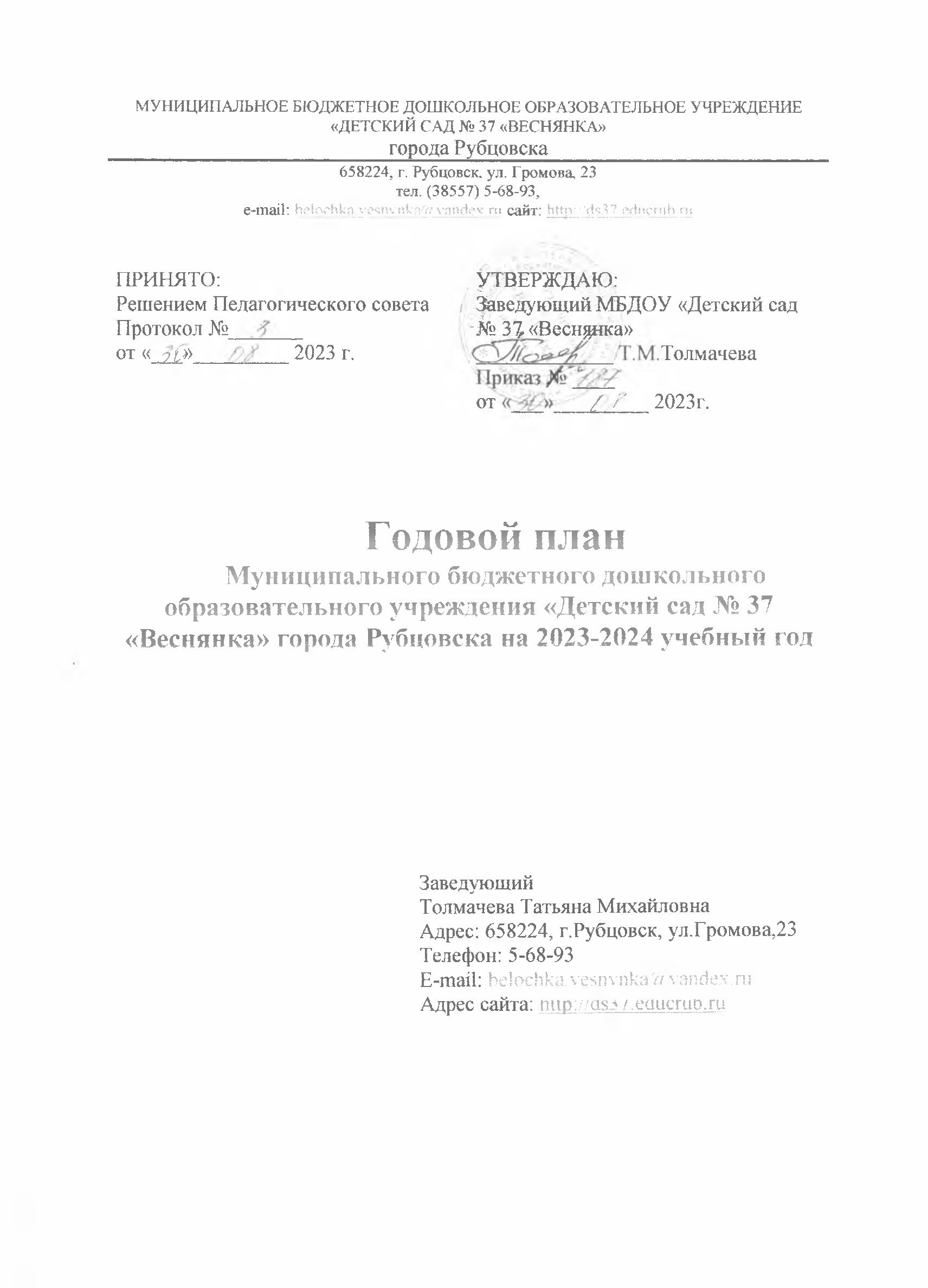 Оглавление 1. Аналитическая работа.1.1 Информационная справка.Полное наименование Учреждения: Муниципальное бюджетное дошкольное образовательное учреждение «Детский сад № 37 «Веснянка» города Рубцовска.Сокращенное наименование Учреждения: МБДОУ «Детский сад № 37 «Веснянка».Юридический адрес и место нахождение Учреждения: Алтайский край, город Рубцовск, улица Громова, 23.Устав МБДОУ «Детский сад № 37 «Веснянка» утвержден Постановлением Администрации города Рубцовска от 30.05.2022 №1544.Лицензия на право ведения образовательной деятельности: наименование лицензирующего органа: «Министерство образования и науки Алтайского края», рег.номер 264, от 15.11.2021, срок действия – бессрочный.МБДОУ «Детский сад № 37 «Веснянка» является муниципальным дошкольным образовательным учреждением, осуществляющим в качестве основной цели своей деятельности образовательную деятельность по образовательным программам дошкольного образования, присмотр и уход за детьми. Учреждение «Детский сад № 37 «Веснянка» введено в эксплуатацию в 1974 году. В МБДОУ «Детский сад № 37 «Веснянка» функционирует 6 групп, фактическая наполняемость 167 детей.Режим работы МБДОУ: функционирует в режиме 12-часового пребывания, 5- дневной рабочей недели, с 7.00 до 19.00, выходные дни: суббота, воскресенье, праздничные дни. МБДОУ «Детский сад № 37 «Веснянка» расположен в центральном микрорайоне города по улице Громова 23 и находится в благоприятном социально-культурном окружении. В микрорайоне ДОУ расположены: кинотеатр «Жемчужина», Центральная детская библиотека, МБОУ ДОД «Детско-юношеский центр», МБОУ «Гимназия № 3», ДЮСШ № 2, Рубцовский аграрно-промышленный техникум. Имеются учреждения: почта, оптика, магазины, аптеки, учреждения здравоохранения.В своей деятельности Учреждение руководствуется Конституцией Российской Федерации, ФЗ Российской Федерации и законами Алтайского края, нормативными и правовыми актами органов исполнительной власти Российской Федерации и Алтайского края, нормативными правовыми актами муниципального образования города Рубцовска, Алтайского края и настоящим Уставом.  1.2 Анализ деятельности ДОУ за 2022-2023 учебный год.Организация образовательной деятельности с воспитанниками осуществляется в соответствии с: Основной образовательной программой МБДОУ «Детский сад № 37 «Веснянка»ФЗ «Об образовании в Российской Федерации»ФГОС ДОУСП 2.4.3648-20 «Санитарно-эпидемиологические требования к организациям воспитания и обучения, отдыха и оздоровления детей и молодежи»Приказом Министерства образования и науки РФ от 01.06.2020 № 373 «Об утверждении Порядка организации и осуществления образовательной деятельности по основным общеобразовательным программам- образовательным программам дошкольного образования»Учебным планом.Календарным учебным графиком Основная образовательная программа ДОУ состоит из обязательной части, разработанной на основе примерной основной программы дошкольного образования «От рождения до школы» под ред. Н.Е,Вераксы, Т.С. Комаровой, М.А.Васильевой, и части, формируемой участниками образовательного процесса, составлена с учетом парциальной программы по музыкальному воспитанию «Ладушки» И.М. Каплуновой, И.А. Новоскольцевой.  Образовательная программа предполагает построение образовательного процесса с использованием различных форм работы с детьми в соответствии с их возрастными и индивидуальными особенностями. Формы работы, используемые в образовательном процессе адекватны возрасту детей, отражают основные виды детской деятельности.Образовательный процесс в ДОУ строится с учетом соблюдения преемственности между всеми возрастными дошкольными группами, между детским садом и начальной школой. Режим дня воспитанников и сетка часов образовательной деятельности соответствует требованиям СаН ПиН, а также возрастным особенностям детей. Образовательная деятельность планируется с 1 сентября по 31 мая.Максимально допустимый объем образовательной нагрузки составляет:- для воспитанников третьего года жизни не более 20 минут.- для воспитанников четвертого года жизни не более 30 минут.- для воспитанников пятого жизни не более 40 минут.- для воспитанников шестого года жизни не более 50 или 75 минут.- для воспитанников седьмого года жизни не более 90 минут.Перерывы между организованной образовательной деятельностью составляют не менее 10 минут. В середине ООД статического характера проводятся физминутки.Содержание программы в полном объёме реализуется в совместной и специально организованной деятельности педагогов и детей, а также через оптимальную организацию самостоятельной деятельности детей. Для успешного решения задач образовательной деятельности в течение учебного года велась целенаправленная, планомерная методическая работа, направленная на создание условий для повышения уровня профессиональной компетентности педагогов, их творчества и мастерства. Активизации деятельности педагогического коллектива способствовало использование и сочетание современных методов и форм методической работы: семинары, консультации, анкетирование педагогов, творческие конкурсы, педагогические советы, семинары.Основная цель деятельности педагогического коллектива МБДОУ: создание благоприятных условий для полноценного проживания ребенком дошкольного детства, формирование основ базовой культуры личности, всестороннее развитие психических и физических качеств в соответствии с возрастными и индивидуальными особенностями, подготовка к жизни в современном обществе, формирование предпосылок к учебной деятельности, обеспечение безопасности жизнедеятельности дошкольников.Задачи деятельности ДОУ:Формирование нравственно-патриотических чувств через приобщение к истории и культуре родного края.Развитие речи посредством художественных произведений.Совершенствовать систему взаимодействия педагогов и родителей по приобщению дошкольников к здоровому образу жизни, сохранению и укреплению здоровья детей, обеспечение физической и психологической безопасности.В рамках реализации годовой задачи «Формирование нравственно-патриотических чувств через приобщение к истории и культуре родного края» была проведена следующая работа: Тематический контроль «Организация работы по нравственно-патриотическому воспитанию дошкольников в условиях ДОУ.Оперативный контроль «Оснащение центров патриотического воспитания».Семинар-практикум «Особенности нравственно-патриотического воспитания дошкольников».Педагогический совет «Подведение итогов работы по реализации задач по нравственно-патриотическому воспитанию».Выставка детских работ «О городе моём».По результатам проведенных контролей определено, что работа по нравственно-патриотическому воспитанию ведется систематически, во всех возрастных группах, учитывая индивидуальные и возрастные особенности детей. Все мероприятия планировались в соответствии с программой воспитания и отражены в календарно-тематическом планировании. Во всех группах созданы центры нравственно-патриотического воспитания. Весь материал подобран в соответствии с возрастом детей и требованием программы; регулярно обновляется и пополняется.Организация работы в рамках семинара и педагогического часа была направлена на систематизацию и обобщение имеющихся у педагогов знаний, представления опыта работы по данному вопросу, а также проведение анализа эффективности организуемой работы.Реализовать вторую годовую задачу «Развитие речи посредством художественных произведений» помогли следующие мероприятия: Тематический контроль «Использование художественной литературы в режиме дня»Оперативный контроль «Оснащение центров художественной литературы»Показ открытых мероприятий «Заучивание стихотворений с использованием нетрадиционных методов и приемов»Семинар-практикум «методика заучивания стихотворений в разных возрастных группах», педагогический час «Знатоки художественной литературы»Конкурс для воспитателей «Книжка-самоделка»Организация тематического и оперативного контролей позволило сделать вывод о том, что педагоги уделяют достаточное внимание развитию речи детей с использованием художественной литературы. Работа по данному вопросу ведется не только в рамках образовательной деятельности, но и в режимных моментах, согласно утвержденной циклограмме. Все мероприятия отражены в календарно-тематическом планировании. В каждой группе организованы центры художественной литературы. Материал, имеющийся в центрах разнообразен, соответствует требованию программы и возрастным особенностям детей. Однако следует отметить, что не во всех группах представленный материал соответствует требованиям программы. Педагогам даны рекомендации по устранению замечаний.Через проведение открытых занятий, семинара-практикума, педагогического часа педагоги обобщили имеющиеся знания, продемонстрировали свой опыт по данному вопросу. Также в рамках данной годовой задачи был проведен конкурс среди педагогов ДОУ «Книжка-самоделка». Педагогами были изготовлены книжки из различного материала. Каждый педагог проявил творчество, изобретательность. Изготовленные книги пополнили книжные центры в группах.Реализация третьей годовой задачи была направлена на проведение мероприятий по приобщению дошкольников к здоровому образу жизни, сохранению и укреплению здоровья детей, обеспечение физической и психологической безопасности. С целью вовлечения родителей в реализацию данной задачи педагоги совместно с физкультурным руководителем провели родительские собрания в нетрадиционной форме. В игровой форме педагогам были представлены упражнения, которые можно выполнять с детьми дома. Родителям были предложены памятки по ЗОЖ. С педагогами проведен семинар-практикум по здоровьесберегающим технологиям. Цель которого – обобщить, активизировать теоретические знания и практические навыки педагогов в области развития навыков здорового образа жизни у детей.В течении 2022-2023 учебного года велась работа по сохранению и укреплению здоровья детей. Регулярно проводились мероприятия по профилактике ОРВИ: утренний фильтр, соблюдение графиков генеральных уборок, проветривание, соблюдение режима дня, витаминизация третьего блюда, профилактические беседы с родителями. В течении всего года согласно сетке занятий, проводились физкультурные занятия в помещении и на улице. Кроме этого проводились спортивные праздники, развлечения и Дни здоровья.В летний период также проводится работа по сохранению и укреплению здоровья детей. Для этого был разработан и утвержден план летней физкультурно-оздоровительной работы. В рамках плана проведены закаливающие мероприятия, спортивные праздники и развлечения, беседы, просмотр обучающих видеороликов, конкурсы рисунков и поделок. Кроме педагогов и детей, активное участие принимали и родители. В ДОУ созданы безопасные условия для организации самостоятельной деятельности воспитанников. В группах создана комфортная, безопасная развивающая предметно-пространственная среда. Достаточность игрового и дидактического материала соответствует требованиям, предъявляемым ООП, ФГОС. Материалы и оборудование в группах используются с учетом принципа интеграции образовательных областей. Систематическое обогащение развивающей предметно-пространственной среды ДОУ благоприятно влияет на эмоциональное самочувствие детей и сотрудников ДОУ. В течении всего года в ДОУ велась работа по обновлению материально-технической базы: изготовлены и приобретен дидактический и игровой материал, частично обновлен спортивный инвентарь. В течение 2022-2023 учебного года педагоги и дети принимали активное участие в конкурсах различного уровня, что способствовали повышению профессиональной компетентности педагогов и развитие творческих способностей, уверенности в себе, целеустремленности у детей.Достижения ДОУ, педагогов, воспитанниковза 2022/2023 учебный годПо результатам мониторингам воспитанники МБДОУ успешно освоили образовательную программу: ООП ДО: «От рождения до школы» под ред. Н.Е.ВераксыКоличество выпускников: 31 человекПсихологическая готовность к школе, произвольность поведения:Готовы к обучению в школе: 31 чел.Условно готовы: 0 чел.Уровень актуального развития:ОО «Социально-коммуникативное развитие»:- В нижних пределах возрастной нормы 0 чел.- Соответствует возрасту 1 чел.- Выше возрастной нормы 30 чел.ОО «Познавательное развитие»:- В нижних пределах возрастной нормы 0 чел.- Соответствует возрасту 22 чел.- Выше возрастной нормы 9 чел.ОО «Речевое развитие»:- В нижних пределах возрастной нормы 0 чел.- Соответствует возрасту 20 чел.- Выше возрастной нормы 11 чел.ОО «Художественно-эстетическое развитие»:- В нижних пределах возрастной нормы 0 чел.- Соответствует возрасту 20 чел.- Выше возрастной нормы 11 чел.ОО «Физическое развитие»:- В нижних пределах возрастной нормы 0 чел.- Соответствует возрасту 5 чел.- Выше возрастной нормы 26 чел.В 2022-2023 учебном году продолжалась работа по профилактике детского дорожно-транспортного травматизма в соответствии с планом работы совместно с ОГИБДД МО МВД «Рубцовский». Работа велась с педагогами: консультации, беседы; детьми: в рамках НОД, в самостоятельной деятельности, в режимных моментах, творческие выставки; родителями: участие в конкурсах, акциях, выставках, информация на стендах, официальном сайте ДОУ, официальных группах в социальных сетях. Для родителей детей с особыми образовательными потребностями в образовательном учреждении функционирует консультационный пункт. Консультационный пункт ДОУ обеспечивает доступность дошкольного образования, единство и преемственность семейного и общественного образования, повышение педагогической компетентности родителей, воспитывающих детей дошкольного возраста на дому, в том числе детей с ограниченными возможностями здоровья.В 2022 году консультативный пункт посещали 6 семей.Численность детей-инвалидов: 6 человек.По полу: 3 мальчика и 3 девочки.По возрасту: от 1,5 до 3 лет – один ребёнок; от 3 до 7 лет – 5 ребёнка.По характеру заболевания: - дети с нарушение опорно-двигательного аппарата 2 человек;- дети с иными нарушениями – 4Для эффективной реализации цели и задач был разработан план работы консультативного пункта на 2022-2023 учебный год, определён состав педагогов, оказывающих методическую, консультативную помощь семьям, обеспечено информирование родителей, размещение материалов на официальном сайте ДОУ.В ДОУ разработана нормативно-правовая и научно-методическая база коррекционно-развивающего обучения с учётом индивидуальных потребностей и возможностей с нарушениями в развитии. В этом процессе участвуют узкие специалисты, педагоги.Родителям предлагаются разные формы консультативной помощи в групповом и индивидуальном режимах:-общение по запросам родителей (законных представителей);- консультации;- участие в праздниках;- участие в выставках, конкурсах;- беседы с детьми и родителями.В течении года были организованы и проведены следующие мероприятия:Эффективность проделанной работы была выявлена с помощью беседы с родителями, в процессе которой родители отметили, что у них сформировались представления:Об особенностях образовательного процесса;О педагогической деятельности;Специфике работы;О деятельности воспитателя, педагога-психолога;О возрастных и индивидуальных особенностях детей.На базе ДОУ функционирует консультативный пункт ранней помощи «Карапуз» цель работы которого – обеспечение единства и преемственности семейного и общественного воспитания, оказание психолого-педагогической помощи родителям в понимании собственных детей, в поиске и выборе адекватных путей, средств, методов воспитания, поддержка всестороннего развития личности ребёнка раннего и младшего возраста.Мероприятия, проведенные в рамках консультационного пункта:В рамках работы консультативного пункта в течении года было проведено 13 бесед и индивидуальных консультаций, 7 мероприятий для родителей, разработано 3 буклета. В течении 2022-2023 учебного года в ДОУ реализовывалось дополнительное образование через организацию кружковой работы:- Социально-коммуникативное развитие: кружок педагога-психолога «Наши добрые дела»- Физическое развитие: кружок инструктора по физической культуре 2Азбука здоровья»Кружковая работа осуществлялась специалистами в соответствии с планом работы, во внеурочное время в течение всего дня, во вторую половину дня. Руководителями кружков разработаны рабочие программы, календарно-тематическое планирование. Эффективность реализации кружковой работы оценивается как высокая: Кружок педагога-психолога «Наши добрые дела»- дети способны самостоятельно разрешать конфликтные ситуации, объяснять причины своего поведения;- дети умеют не вербально выражать свои чувства;- наблюдается снижение тревожности у детей, повышение самооценки;- сформированы навыки культуры поведения со сверстниками.Кружок инструктора по физической культуре «Азбука здоровья»- организм детей более устойчив к изменениям внешней среды;- дети стали физически развитыми: подвижны, выносливы, владеют основными произвольными движениями, способны контролировать свои движения;- хорошо развита крупная и мелкая моторика;- дети обладают базовыми умениями и навыками в спортивных играх, умеют пользоваться приобретенными навыками в различных условиях. Анализ заболеваемости за 2022-2023 учебный год  В рамках реализации задачи по по сохранению и укреплению здоровья воспитанников в ДОУ проводятся мероприятия:Физкультурные занятияФизкультурные праздники и развлеченияДни здоровьяУтренняя гимнастикаПрогулка В ДОУ разработана система закаливающих мероприятий, которые осуществляются в течение года в зависимости от сезона и погодных условий:Утренний прием на улицеУтренняя гимнастика и физкультурные занятия на воздухе.Гимнастика после снаКорригирующие дорожки, самомассаж Босо хождение, умывание прохладной водойСолнечные ванныВитаминизация третьего блюдаС детьми и родителями проводятся целенаправленные беседы о здоровье и физическом совершенствовании, спорте и гигиены, рациональная двигательная активность в течение всего дня. В каждой группе педагогами разработаны планы физкультурно-оздоровительной работы, в которых педагоги отражают мероприятия, проводимые с детьми и родителями в течение года (беседы, консультации, родительские встречи, подвижные и спортивные игры, праздники и развлечения, закаливающие мероприятия и т.д.). Кроме того, соблюдаются санитарно-гигиенические условия: графики генеральных уборок, режим проветривания, соблюдение режима дня, питьевой режим, кварцевание, мытьё игрушек.В ДОУ своевременно организуются медицинские обследования, проводятся профилактические прививки. Медицинский контроль за состоянием здоровья осуществляется врачами специалистами 1 раз в год. Медсестра регулярно проводит наблюдение за организацией оптимальных санитарно-гигиенических условий. Для проведения лечебно-профилактической работы оборудован медицинский блок.Планирование и организация мероприятий, направленных на пропаганду здорового образа жизни, укрепление здоровья воспитанников осуществляется педагогическим коллективом в соответствии с требованиями ФГОС ДО, годовым планом работы.1.3. Цели и задачи деятельности МБДОУ «Детский сад № 37 «Веснянка» на 2023-2024 учебный год.Основная цель деятельности педагогического коллектива МБДОУ:  создание условий для равного доступа к образованию для всех детей дошкольного возраста с учетом разнообразия образовательных потребностей и индивидуальных возможностей, обеспечение развития физических, личностных, нравственных качеств и основ патриотизма, интеллектуальных и художественно-творческих способностей ребенка, его инициативности, самостоятельности и ответственности.Направления работы МБДОУ на 2023-2024 учебный год:Развитие творческого потенциала личности дошкольника через организацию работы по художественно-эстетическому развитию.Использование технологий проектной деятельности в практике работы ДОУ.Реализация целевой модели наставничества через организацию наставнической деятельности.Совершенствовать систему взаимодействия педагогов и родителей по приобщению дошкольников к здоровому образу жизни, сохранению и укреплению здоровья детей, обеспечение физической и психологической безопасности.2. Повышение профессиональной компетентности педагогов и руководящих работников.2.1 Кадровый состав педагогических работников МБДОУ «Детский сад № 37 «Веснянка»2.2. План прохождения аттестации2.3 План прохождения курсов повышения квалификации2.4 Повышение социально-профессиональной компетенции педагогов2.5 Темы по самообразованию педагогов на 2023-2024 учебный год3. Организационно-методическая работа.3.1 Педагогические советы3.2 Семинары3.3 Консультации с педагогами3.4 Смотры-конкурсы3.5 Выставки3.6 Проведение открытых мероприятий3.7 План работы Психолого-педагогического консилиума в ДОУ3.8 План работы Медико-педагогических совещаний в ДОУПРИНЯТО:                                                                                                                                                      УТВЕРЖДАЮ:Педагогический совет МБДОУ                                                                                                                     Заведующий МБДОУ«Детский сад № 37 «Веснянка»                                                                                                                     «Детский сад № 37 «Веснянка» Протокол № ___                                                                                                                                               ___________  Т.М. Толмачева   От «    » 08    2023 г.                                                                                                                                         Приказ № ____   от «     »    08   2023 План-график внутриучрежденческого МБДОУ «Детский сад № 37 «Веснянка»на 2023-2024 учебный год.План работы с социумом.5.1 План работы с родителями.План работы с социумом.Организационно-управленческая деятельностьАдминистративно-хозяйственная деятельность.Медико-профилактическая работа.Приложение к годовому плану                                                                УТВЕРЖДАЮ:                                                                         Заведующий МБДОУ                                                                                      «Детский сад № 37 «Веснянка» ____________/Т.М.ТолмачеваПлан праздников и развлечений по музыкальному развитию детей на 2023-2024 учебный год                                                           УТВЕРЖДАЮ:                                                                      Заведующий МБДОУ                                                                                     «Детский сад № 37 «Веснянка»                                                                                     ______________ Т.М.ТолмачеваПлан физкультурных праздников и развлеченийна 2023 – 2024 учебный год.Тематика родительских встречУтверждаю:                                                                                     Утверждаю:Директор МБОУ                                                                                                              И.о. заведующего МБДОУ«Гимназия № 3»                                                                                                              «Детский сад» № 37 «Веснянка»__________ А.В.Чикалов                                                                                                 ____________ Янголь Н.А.                    ПЛАНРАБОТЫ ПО ПРЕЕМСТВЕННОСТИМБДОУ «Детский сад № 37 «Веснянка» и МБОУ «Гимназия № 3»на 2023- 2024 учебный годЦель: Создать благоприятные условия для совместной деятельности ДОУ и школы, реализовать единую линию развития ребенка на этапе дошкольного и начального школьного обучения.Задачи:Обеспечение преемственных связей между образовательными программами дошкольного и начального образования. Познакомить учителей с программой развития детей в детском саду, а воспитателей детского сада - с программой первого класса. Совершенствовать работу по развитию устной речи (умения связно, последовательно излагать свои мысли, самостоятельно составлять рассказы по картинкам, на заданную тему и т.д.) Активизировать мыслительную деятельность дошкольников и первоклассников на уроках математики, используя новые педагогические технологии развивающего обучения. Формировать и поддерживать мотивационную и нравственную готовность к обучению в школе. Сохранять и укреплять здоровье детей через занятия физической культурой и регулируемые нагрузкиРабота методического кабинета на 2023-2024 учебный год.Школа молодого педагога.Цель: создание в ДОУ условий для профессионального роста молодых специалистов, способствующих снижению проблем адаптации и успешному вхождению в профессиональную деятельность молодого специалиста.1. Обеспечить наиболее легкой адаптации молодых специалистов в коллективе, в процессе адаптации поддержать педагога эмоционально, укрепить веру педагога в себя.2.   Использовать эффективные формы повышения профессиональной компетентности и профессионального мастерства молодых специалистов, обеспечить информационное пространство для самостоятельного овладения ими профессиональными знаниями;3. Приобщать молодых специалистов к корпоративной культуре учреждения, объединять вокруг традиций ДОУ.План работы с молодыми специалистами МБДОУ «Детский сад № 37 «Веснянка» на 2023-2024 учебный год. Наставнические пары:Руденко Г.П. наставник – Парамыгина А.А. молодой педагогКольман К.Н. наставник – Квасова Л.С. молодой педагог План работы с одаренными детьми в МБДОУ «Детский сад № 37 «Веснянка» на 2023-2024 учебный годВ современное время проблема одаренности и организации работы с одаренными вызывает большой интерес. В последнее время актуальность и значимость проблемы раннего выявления и развития одаренности все больше возрастает. Это связано с возрастанием количества одаренных детей и с происходящими социально-экономическим преобразованиями в государстве и усилением внимания к одаренным детям, интеллектуальный и творческий потенциал которых рассматривается в качестве основного капитала государства. Заниматься одаренными детьми совершенно необходимо, прежде всего, потому, что полное раскрытие способностей и талантов ребенка важно не только для него самого, но и для общества в целом.Цель: создание оптимальных условий для выявления, формирования и развития талантливых и одаренных детей, их самореализации в соответствии со способностями.Задачи:Выявить детей с признаками талантливости и одаренности в условиях ДОУ.Проанализировать основные направления работы с талантливыми и одаренными детьми в ДОУ.Повысить педагогическую компетентность педагогов и родителей по вопросам сопровождения талантливых и одаренных детей.Оказать помощь детям в раскрытии их способностей.Ранняя диагностика способностей детей.Одаренные дети требуют особого подхода. Главным направлением работы с ним является индивидуальный подход, создание условий для их развития. Учебный план реализации образовательной программы МБДОУ «Детский сад № 37 «Веснянка» на 2023-2024 учебный год.Рубцовск, 2023Пояснительная записка.Учебный план разработан с целью реализации образовательной программы (далее Программа) в период непосредственного пребывания воспитанников в МБДОУ «Детский сад № 37 «Веснянка». Программа МБДОУ разработана в соответствии с Федеральным государственным образовательным стандартом, Федеральной образовательной программой. Обязательная часть Программы разработана на основе Федеральной	 образовательной программы.Учебный план является нормативным актом, устанавливающий перечень образовательных областей и объём учебного времени, отводимого на проведение непосредственно образовательной деятельности.Учебный план разработан в соответствии со следующими нормативными документами и законодательными актами: Федеральным законом № 273-ФЗ от 29.12.2012г «Об образовании в Российской Федерации» с изменениями от 08.12.2020г.; Федеральным государственным образовательным стандартом дошкольного образования. Приказ Министерства Образования и науки РФ от 17 октября 2013 г. № 1155 «Об утверждении федерального государственного образовательного стандарта дошкольного образования»; Комментариями Министерства образования и науки Российской Федерации к ФГОС ДО от 28 февраля 2014 г. № 08-249;  СанПиН 1.2.3685-21 «Гигиенические нормативы и требования к обеспечению безопасности и (или) безвредности для человека факторов среды обитания»; СП 2.4.3648-20 «Санитарно-эпидемиологические требования к организациям воспитания и обучения, отдыха и оздоровления детей и молодежи»; Приказом Министерства образования и науки Российской Федерации от 01.06.2020г. № 373 «Об утверждении Порядка организации и осуществления образовательной деятельности по основным общеобразовательным программам – образовательным программам дошкольного образования», Федеральным Государственным образовательным стандартом дошкольного образования (ФГОС ДО), утвержденным приказом Минобрнауки России №1155 от 17 октября 2013г; Письмом Министерства образования Российской Федерации от 14.03.2000 года № 65/23-16 «О гигиенических требованиях к максимальной нагрузке на детей дошкольного возраста в организованных формах обучения»; Федеральная образовательная программа дошкольного образования, приказ №1028 от 25.11.2022Уставом МБДОУ. Основными задачами плана организованной образовательной деятельности являются: Регулирование объёма образовательной нагрузки;Реализация Федеральных государственных образовательных стандартов к содержанию воспитательно-образовательного процесса в МБДОУ;Обеспечение единства всех уровней (федерального, регионального и МБДОУ).Содержание воспитательно-образовательного процесса включает совокупность пяти образовательных областей:«Социально-коммуникативное развитие»«Познавательное развитие»«Речевое развитие»«Художественно-эстетическое развитие»«Физическое развитие»Данные области обеспечивают всестороннее развитие детей с учётом их возрастных и индивидуальных особенностей.Каждая образовательная область включает в себя следующие структурные единицы:«Социально-коммуникативное развитие»: социальные отношения, формирование основ гражданственности и патриотизма, трудовое воспитание, формирование основ безопасного поведения.«Познавательное развитие»: сенсорные эталоны и познавательные действия, математические представления, окружающий мир, природа.«Речевое развитие»: формирование словаря, звуковая культура речи, грамматический строй речи, связная речь, подготовка детей к обучению грамоте, интерес к художественной литературе.«Художественно-эстетическое развитие»: приобщение к искусству, изобразительная деятельность, конструктивная деятельность, музыкальная деятельность, театрализованная деятельность, культурно-досуговая деятельность.«Физическое развитие»: основная гимнастика, подвижные игры, спортивные упражнения, формирование основ здорового образа жизни, активный отдых. Непосредственно образовательная деятельность осуществляется в период с 1 сентября по 31 мая. Детский сад работает в режиме пятидневной рабочей недели. В летний период и каникулярные дни, учебные занятия не проводятся, увеличивается продолжительность прогулок, проводятся спортивные и подвижные игры, спортивные праздники, экскурсии, конкурсы, выставки. В 2023-2024 учебном году функционирует 6 групп общеразвивающей направленности.Группа раннего возраста №1 «Солнышко»Вторая младшая группа № 4 «Капелька»Средняя группа № 6 «Пчелка»Старшая группа № 2 «Умка»Подготовительная № 5«Радуга»Подготовительная группа № 3 «Почемучки»Режим дня соответствует возрастным особенностям детей и условиям МБДОУ.На самостоятельную деятельность детей от 3 до 7 лет должно отводится не менее 3-4 часов в день.Для детей раннего возраста от 2 до 3 лет длительность организованной образовательной деятельности не превышает 10 минут. Допускается осуществлять образовательную деятельность в первую и во вторую половину дня по 8-10 минут, на игровой площадке во время прогулки.Продолжительность образовательной деятельности:Для детей от 2 до 3 лет – 10 минутДля детей от 3 до 4 лет – 15 минут.Для детей от 4 до 5 лет – 20 минут.Для детей от 5 до 6 лет – 25 минут.Для детей от 6 до 7 лет 30 минут.Продолжительность дневной суммарной образовательной нагрузки:Для детей от 2 до 3 лет – 20 минут.Для детей от 3 до 4 лет -  30 минут.Для детей от 4 до 5 лет 40 минут.Для детей от 5 до 6 лет - 50 минут или 75 минут при организации одного занятия после сна.Для детей от 6 до 7 лет - 90 минут.Организованная образовательная деятельность младшего и среднего дошкольного возрастам осуществляется в процессе вовлечения их в различные виды детской деятельности: игровую, познавательно-исследовательскую, восприятие художественной литературы, самообслуживание и элементарный бытовой труд, конструирование из разного материала, изобразительную, музыкальную. Образовательную деятельность, требующую повышенной познавательной активности и умственного напряжения детей, организуется в первую половину дня. Для профилактики утомления детей рекомендуется проводить физкультурные, музыкальные занятия, физкультминутки.  Структура образовательного процесса:- непосредственно образовательная деятельность;- образовательная деятельность в режимных моментах;- самостоятельная деятельность детей;- взаимодействие с семьёй.Двигательный режим.Система закаливающих мероприятийГодовой календарный учебный график МБДОУ «Детский сад № 37 «Веснянка»на 2023-2024 учебный год.Рубцовск, 2022Пояснительная записка.Календарный учебный график является локальным нормативным документам, регламентирующим общие требования к организации образовательного процесса в МБДОУ «Детский сад № 37 «Веснянка» (далее МБДОУ), в части реализации образовательной программы МБДОУ в 2023-2024 учебном году.Календарный учебный график разработан в соответствии со следующими нормативно-правовыми документами: Федеральным законом № 273-ФЗ от 29.12.2012г «Об образовании в Российской Федерации» с изменениями от 08.12.2020г.; Федеральным государственным образовательным стандартом дошкольного образования. Приказ Министерства Образования и науки РФ от 17 октября 2013 г. № 1155 «Об утверждении федерального государственного образовательного стандарта дошкольного образования»; Комментариями Министерства образования и науки Российской Федерации к ФГОС ДО от 28 февраля 2014 г. № 08-249; СанПиН 1.2.3685-21 «Гигиенические нормативы и требования к обеспечению безопасности и (или) безвредности для человека факторов среды обитания»; СП 2.4.3648-20 «Санитарно-эпидемиологические требования к организациям воспитания и обучения, отдыха и оздоровления детей и молодежи»; Приказом Министерства образования и науки Российской Федерации от 01.06.2020г. № 373 «Об утверждении Порядка организации и осуществления образовательной деятельности по основным общеобразовательным программам – образовательным программам дошкольного образования», Федеральным Государственным образовательным стандартом дошкольного образования (ФГОС ДО), утвержденным приказом Минобрнауки России №1155 от 17 октября 2013г; Письмом Министерства образования Российской Федерации от 14.03.2000 года № 65/23-16 «О гигиенических требованиях к максимальной нагрузке на детей дошкольного возраста в организованных формах обучения»; Федеральная образовательная программа, приказ Министерства просвещения РФ от 25.11.2022 №1028 Уставом МБДОУ. Календарный учебный график учитывает в полном объёме возрастные психофизические особенности воспитанников и отвечает требованиям охраны их жизни и здоровья.Календарным учебным графиком определены:- режим работы МБДОУ;- продолжительность временного периода в учебном году, в течение которого осуществляется реализация Программы;- количество недель в учебном году;- праздничные дни;Режим работы МБДОУ «Детский сад № 37 «Веснянка» - пятидневная рабочая неделя, с двумя выходными днями: суббота, воскресенье.Реализация Программы предусмотрена в период с 01 сентября года.2023 года по 31 мая 2024.Количество недель в учебном году, в течение которых непосредственно осуществляется реализация Программы, составляет 37 недель.Перечень реализуемых программ МБДОУ: Федеральная образовательная программа; парциальная программа по музыкальному воспитанию «Ладушки» И.М. Каплуновой, И.А. Новоскольцовой.Сроки проведения каникул: с 01.06.2022 по 31.08.2022 летние каникулы.В соответствии с частью первой статьи 112 ТК РФ нерабочими праздничными днями в Российской Федерации являются:4 ноября – День народного единства.1,2,3,4,5,6,7,8, января – новогодние каникулы.7 января – Рождество Христово.23,24 февраля – День защитника Отечества.8 марта – Международный женский день.1 мая – Праздник Весны и труда.8, 9 мая – День Победы. 12 июня – День России.Реализация Программы предусмотрена в процессе непосредственно образовательной и совместной деятельности педагогов и воспитанников в первую и вторую половину дня.Продолжительность организованной непосредственно образовательной деятельности регламентируется Программой, требованиями действующих санитарно-эпидемиологических нормативов и правил, и составляет:Для воспитанников третьего года жизни не более 10 минут.Для воспитанников четвертого года жизни не более 15 минут.Для воспитанников пятого года жизни не более 20 минут.Для воспитанников шестого года жизни не более 25 минут.Для воспитанников седьмого года жизни не более 30 минут.Продолжительность дневной суммарной образовательной нагрузки для детей дошкольного возраста:От 2 до 3 лет – 20 минутОт 3 до 4 лет – 30 минутОт 4 до 5 лет 40 минутОт 5 до 6 лет 50 минут или 75 при организации 1 занятия после дневного снаОт 6 до 7 лет 90 минутКалендарный учебный график обсуждается и принимается Педагогическим советом педагогов и утверждается приказом заведующего  МБДОУ. Все изменения, вносимые в календарный учебный график, утверждаются приказом заведующего и доводятся до сведения всех участников образовательных отношений.Во время летнего оздоровительного периода проводятся музыкальная, спортивная, изо деятельности, спортивные игры и развлечения.№п/пСодержание Стр.1Аналитическая работа 31.1Информационная справка 31.2Анализ работы за 2022-2023 учебный год41.3Основные цели и задачи ДОУ162Повышение профессиональной компетентности педагогов и руководящих работников.172.1Сведения о педагогических кадрах172.2План прохождения аттестации педагогических и руководящих работников212.3План прохождения курсов повышения квалификации и переподготовки педагогических и руководящих работников на 2023-2024 учебный год.222.4Повышение социально-профессиональной компетенции педагогов.232.5Темы по самообразованию педагогов.243Организационно-методическая работа.253.1Педагогические советы.253.2Семинары.283.3Консультации. 283.4Смотры-конкурсы. 293.5Выставки. 293.6Проведение открытых мероприятий. 293.7План работы ППк ДОУ.303.8План работы МПС ДОУ.304План-график внутриучрежденческого контроля325План работы с социумом355.1Работа с родителями .355.2План работы с социумом.356Организационно-управленческая деятельность.367Административно-хозяйственная деятельность. 378Медико-профилактическая работа.389ПриложениеДостижения ДОУ (конкурсы, мероприятия, конференция, семинары, публикации в СМИ)Достижения ДОУ (конкурсы, мероприятия, конференция, семинары, публикации в СМИ)Достижения ДОУ (конкурсы, мероприятия, конференция, семинары, публикации в СМИ)Достижения ДОУ (конкурсы, мероприятия, конференция, семинары, публикации в СМИ)Достижения ДОУ (конкурсы, мероприятия, конференция, семинары, публикации в СМИ)Достижения ДОУ (конкурсы, мероприятия, конференция, семинары, публикации в СМИ)Достижения ДОУ (конкурсы, мероприятия, конференция, семинары, публикации в СМИ)Достижения ДОУ (конкурсы, мероприятия, конференция, семинары, публикации в СМИ)Достижения ДОУ (конкурсы, мероприятия, конференция, семинары, публикации в СМИ)УровеньНазваниеНазваниеТема представленияТема представленияТема представленияТема представленияТема представленияТема представленияМеждународный «Ступени мастерства»«Ступени мастерства»«Создание дополнительных возможностей для самореализации детей»»«Создание дополнительных возможностей для самореализации детей»»«Создание дополнительных возможностей для самореализации детей»»«Создание дополнительных возможностей для самореализации детей»»«Создание дополнительных возможностей для самореализации детей»»«Создание дополнительных возможностей для самореализации детей»»Городской «Хрустальные россыпи – 2023»«Хрустальные россыпи – 2023»«Спортивно-акробатический этюд (коллектив)»«Спортивно-акробатический этюд (коллектив)»«Спортивно-акробатический этюд (коллектив)»«Спортивно-акробатический этюд (коллектив)»«Спортивно-акробатический этюд (коллектив)»«Спортивно-акробатический этюд (коллектив)»Городской «Хрустальные россыпи - 2023»«Хрустальные россыпи - 2023»«Вокал. Соло»«Вокал. Соло»«Вокал. Соло»«Вокал. Соло»«Вокал. Соло»«Вокал. Соло»Городской «Хрустальные россыпи – 2023»«Хрустальные россыпи – 2023»«Хореография (коллектив)»«Хореография (коллектив)»«Хореография (коллектив)»«Хореография (коллектив)»«Хореография (коллектив)»«Хореография (коллектив)»Краевой «Экологический проект»«Экологический проект»«Экология за нами»«Экология за нами»«Экология за нами»«Экология за нами»«Экология за нами»«Экология за нами»Краевой «Краевые спортивные старты»«Краевые спортивные старты»«Папа, мама, я – спортивная семья» - 2022«Папа, мама, я – спортивная семья» - 2022«Папа, мама, я – спортивная семья» - 2022«Папа, мама, я – спортивная семья» - 2022«Папа, мама, я – спортивная семья» - 2022«Папа, мама, я – спортивная семья» - 2022ГородскойМузыкальный конкурс Музыкальный конкурс «Виват Победа»«Виват Победа»«Виват Победа»«Виват Победа»«Виват Победа»«Виват Победа»Городской «Неделя педагогического мастерства - 2023»«Неделя педагогического мастерства - 2023»Показ мероприятия с детьми, педагогом со стажем работы до трех лет.Показ мероприятия с детьми, педагогом со стажем работы до трех лет.Показ мероприятия с детьми, педагогом со стажем работы до трех лет.Показ мероприятия с детьми, педагогом со стажем работы до трех лет.Показ мероприятия с детьми, педагогом со стажем работы до трех лет.Показ мероприятия с детьми, педагогом со стажем работы до трех лет.Городской   «ГТО 2023»«ГТО 2023»Участника спортивной городской олимпиадысреди дошкольниковУчастника спортивной городской олимпиадысреди дошкольниковУчастника спортивной городской олимпиадысреди дошкольниковУчастника спортивной городской олимпиадысреди дошкольниковУчастника спортивной городской олимпиадысреди дошкольниковУчастника спортивной городской олимпиадысреди дошкольниковГородской Конференция Конференция «Взаимодействие ДОУ и семьи: традиции и инновации»«Взаимодействие ДОУ и семьи: традиции и инновации»«Взаимодействие ДОУ и семьи: традиции и инновации»«Взаимодействие ДОУ и семьи: традиции и инновации»«Взаимодействие ДОУ и семьи: традиции и инновации»«Взаимодействие ДОУ и семьи: традиции и инновации»Городской Мероприятие Мероприятие Участие в праздничном мероприятии, посвященном дню Победы в ВОВ. Участие в праздничном мероприятии, посвященном дню Победы в ВОВ. Участие в праздничном мероприятии, посвященном дню Победы в ВОВ. Участие в праздничном мероприятии, посвященном дню Победы в ВОВ. Участие в праздничном мероприятии, посвященном дню Победы в ВОВ. Участие в праздничном мероприятии, посвященном дню Победы в ВОВ. Городской «Очарование спасибо»«Очарование спасибо»Спортивный танец «Барбарики»Спортивный танец «Барбарики»Спортивный танец «Барбарики»Спортивный танец «Барбарики»Спортивный танец «Барбарики»Спортивный танец «Барбарики»Городской «От Золушки до Принцессы»«От Золушки до Принцессы»«Стоп-кадр»«Стоп-кадр»«Стоп-кадр»«Стоп-кадр»«Стоп-кадр»«Стоп-кадр»Достижения руководителя и педагоговДостижения руководителя и педагоговДостижения руководителя и педагоговДостижения руководителя и педагоговДостижения руководителя и педагоговДостижения руководителя и педагоговДостижения руководителя и педагоговДостижения руководителя и педагоговДостижения руководителя и педагоговГородской уровеньГородской уровеньГородской уровеньГородской уровеньГородской уровеньГородской уровеньГородской уровеньГородской уровеньГородской уровеньНазвание конкурсаНазвание конкурсаУчастие Участие Участие призерыпризеры1 место1 место«Хрустальные россыпи»«Хрустальные россыпи»22«Неделя педагогического мастерства»«Неделя педагогического мастерства»11Участник муниципальной конференцииУчастник муниципальной конференции111«Экология за нами»«Экология за нами»111«Виват, Победа» «Виват, Победа» 111Профессиональные каникулы Профессиональные каникулы 111Мы рисуем профсоюз Мы рисуем профсоюз 11111ПрофЁлки ПрофЁлки 33311«Песенка-чудесенка»«Песенка-чудесенка»111«Осенний марафон»«Осенний марафон»111«Виват Победа» вокал «Виват Победа» вокал 111«Кросс нации- 2022»«Кросс нации- 2022»111«Пожарная ярмарка»«Пожарная ярмарка»1111«Очарование весны»«Очарование весны»11«От Золушки до Принцессы»«От Золушки до Принцессы»11«Весь Рубцовск читает детям»«Весь Рубцовск читает детям»666«Мы твои друзья природа»«Мы твои друзья природа»222Краевой (региональный уровень) уровеньКраевой (региональный уровень) уровеньКраевой (региональный уровень) уровеньКраевой (региональный уровень) уровеньКраевой (региональный уровень) уровеньКраевой (региональный уровень) уровеньКраевой (региональный уровень) уровеньКраевой (региональный уровень) уровеньКраевой (региональный уровень) уровеньНазвание конкурсаНазвание конкурсаУчастие Участие призерыпризерыпризеры1 место1 место«Пин-код успешности»«Пин-код успешности»22«Солнечный свет» Актерское мастерство«Солнечный свет» Актерское мастерство111«Зимняя сказка на окне»«Зимняя сказка на окне»11Методическая разработка. «Роль мультимедийных технологий и игрушек в развитии детей дошкольного возраста»Методическая разработка. «Роль мультимедийных технологий и игрушек в развитии детей дошкольного возраста»11Викторина «Мое призвание дошкольное образование»Викторина «Мое призвание дошкольное образование»11«Лучший уполномоченный  по охране труда»«Лучший уполномоченный  по охране труда»111«Смотр конкурс на звание «Лучший уполномоченный по охране труда»«Смотр конкурс на звание «Лучший уполномоченный по охране труда»11«Университет детства. Дошколка Алтая. Ярмарка педагогических идей». «Университет детства. Дошколка Алтая. Ярмарка педагогических идей». 22Всероссийский уровеньВсероссийский уровеньВсероссийский уровеньВсероссийский уровеньВсероссийский уровеньВсероссийский уровеньВсероссийский уровеньВсероссийский уровеньВсероссийский уровеньНазвание конкурсаНазвание конкурсаУчастие Участие призерыпризерыпризерыпризеры1 место«Воспитатель года России 2022»«Воспитатель года России 2022»1Методические разработки: «Центр патриотического воспитания в ДОУ»«Знакомство с основами финансовой грамотности»«Сочиняем сказки по ТРИЗ – технологии»«Здоровьесберегающие технологии в дошкольном образовании в соответствии с ФГОС ДОУ»«Знатоки финансов»«Предметно-развивающая среда группы»«Воспитателю.ру»Методические разработки: «Центр патриотического воспитания в ДОУ»«Знакомство с основами финансовой грамотности»«Сочиняем сказки по ТРИЗ – технологии»«Здоровьесберегающие технологии в дошкольном образовании в соответствии с ФГОС ДОУ»«Знатоки финансов»«Предметно-развивающая среда группы»«Воспитателю.ру»11212121211111«Лесенка успеха»«Лесенка успеха»1«Музыкальная мозаика»«Музыкальная мозаика»1«Музыкальная шкатулка»«Музыкальная шкатулка»1 «Парад талантов России»  «Парад талантов России» 1111«Время знаний»«Время знаний»11111«День Победы»«День Победы»1«Весенняя капель»«Весенняя капель»1Методическая разработка: «Сильные, смелые, многое умелые»Методическая разработка: «Сильные, смелые, многое умелые»1111Обучающие вебинары: «Предпосылки математической грамотности в дошкольном детстве», «Занимательные опыты и наблюдения для детей»«Самообразование – ведущий компонент профессионального самосовершенствования педагога»«Педагогические технологии организации досуга детей»«Информационно-коммуникативные технологии в деятельности педагога ДОУ»Обучающие вебинары: «Предпосылки математической грамотности в дошкольном детстве», «Занимательные опыты и наблюдения для детей»«Самообразование – ведущий компонент профессионального самосовершенствования педагога»«Педагогические технологии организации досуга детей»«Информационно-коммуникативные технологии в деятельности педагога ДОУ»32113211Достижения воспитанниковДостижения воспитанниковДостижения воспитанниковДостижения воспитанниковДостижения воспитанниковДостижения воспитанниковДостижения воспитанниковДостижения воспитанниковДостижения воспитанниковГородской уровеньГородской уровеньГородской уровеньГородской уровеньГородской уровеньГородской уровеньГородской уровеньГородской уровеньГородской уровеньНазвание конкурсаНазвание конкурсаУчастие Участие призерыпризеры1 место1 место1 место«От Золушки до Принцессы»«От Золушки до Принцессы»111«Хрустальные россыпи»«Хрустальные россыпи»55«Очарование весны»«Очарование весны»2266«Хрустальные россыпи. Вокал»«Хрустальные россыпи. Вокал»11«Осенний марафон»«Осенний марафон»6611«Конкурс чтецов»«Конкурс чтецов»4422«Песенка-чудесенка»«Песенка-чудесенка»11«Мама, папа, я-спортивная семья»«Мама, папа, я-спортивная семья»11«Это все о нем, о городе моем»«Это все о нем, о городе моем»44«Пожарная ярмарка»«Пожарная ярмарка»4488333«Мы твои друзья, природа»«Мы твои друзья, природа»44«Технический вернисаж»«Технический вернисаж»2233111«Пусть всегда будет мир»«Пусть всегда будет мир»11111«Зимняя сказка»«Зимняя сказка»3333«Чемпионат по чтению вслух»«Чемпионат по чтению вслух»11«Конструирование и робототехника – 2023»«Конструирование и робототехника – 2023»11111«Рождественская открытка»«Рождественская открытка»22«Конкурс экологических плакатов и фоторабот»«Конкурс экологических плакатов и фоторабот»11«Рождественская елка»«Рождественская елка»11Краевой (региональный уровень) уровеньКраевой (региональный уровень) уровеньКраевой (региональный уровень) уровеньКраевой (региональный уровень) уровеньКраевой (региональный уровень) уровеньКраевой (региональный уровень) уровеньКраевой (региональный уровень) уровеньКраевой (региональный уровень) уровеньКраевой (региональный уровень) уровеньНазвание конкурсаНазвание конкурсаУчастие Участие призерыпризеры1 место1 место1 место«Мой друг светофор»«Мой друг светофор»111«Конструирование и робототехника»«Конструирование и робототехника»11Всероссийский уровеньВсероссийский уровеньВсероссийский уровеньВсероссийский уровеньВсероссийский уровеньВсероссийский уровеньВсероссийский уровеньВсероссийский уровеньВсероссийский уровеньНазвание конкурсаНазвание конкурсаУчастие Участие призерыпризеры1 место1 место1 место«Как зимуют птицы»«Как зимуют птицы»11222«Пернатые непоседы»«Пернатые непоседы»22222«Искусство оригами»«Искусство оригами»22«Пластилиновые чудеса»«Пластилиновые чудеса»11111«В дружбе народов единство страны»«В дружбе народов единство страны»222«Фантазия осени»«Фантазия осени»111«Кто как зимует»«Кто как зимует»11111«Чье призвание просто быть мамой»«Чье призвание просто быть мамой»11«Моя любимая книга»«Моя любимая книга»222«Лего конкурс. Мои изобретения»«Лего конкурс. Мои изобретения»11111«Цветочная фантазия»«Цветочная фантазия»2244222«Светлая пасха 2023»«Светлая пасха 2023»44«День победы глазами детей»«День победы глазами детей»1144333«Герои любимых сказок»«Герои любимых сказок»44111«Гордость страны»«Гордость страны»111«Экология планеты»«Экология планеты»333«Пасхальная радость»«Пасхальная радость»111«Хочу быть космонавтом»«Хочу быть космонавтом»111«Безопасность на дороге»«Безопасность на дороге»111п/п №Мероприятия Количество 1Консультации: - «Пассивная артикуляционная гимнастика»- «Зрительная гимнастика»- «Дыхательная гимнастика, как средство речевого развития детей старшего дошкольного возраста с ОВЗ»- «Игры и упражнения для развития мелкой моторики рук»- «Чем занять ребенка дома»- «В игры играем речь развиваем»- «Малыш и мама, единое целое»- «Развивающие игры для дошкольников»- «Игры с пальчиками»- «Режим дня в жизни ребенка»11 консультаций2Мероприятия с родителями: семинары -практикумы- «Сказкотерапия в семье»- «Арттерапия в развитии детей»- «Весёлый язычок»Участие в выставках:- «Осенний букет»- «Новогодний сувенир»- «День Победы»- «Боевая мощь нашей страны»- «Мамин праздник»8 мероприятийп/п №МероприятияКоличество1.Индивидуальные консультации по запросу родителей, беседы: - «Как подготовить ребенка к поступлению в ДОУ»- «7-игр занятий для понимания своих и чужих»- «Обязательно ли ребенку ходить в детский сад»- «Как научить ребенка дружить»- «Ребенок один дома»- «Особенности развития ребенка 1-3 лет»- «Развитие речи у детей раннего возраста»- «Что такое ФГОС дошкольного образования»- «С пальчиками играем – речь развиваем» и др. 13 консультаций 2.Семинары-практикумы:- «Закаливание дошкольника в семье»- «Игры-сделанные своими руками»- «Что такое для ребенка игра»3 практикума3. Участие в выставках:- «Дары осени»- «Любимый сказочный герой»- «Новогодний сувенир»- «Боевая мощь нашей страны»4 мероприятия4.Изготовление буклетов:- «Не оставляйте ребенка одного дома»-«Особенности развития детей раннего возраста»-«Какие игрушки нужны детям» 3 буклета Дата Ясли СадЗаболевания IV квартал 2022Общая заболеваемость: 43Пропущено по болезни: 380 днейОбщая заболеваемость: 113Пропущено по болезни: 956 днейГрипп, ОРВИ, I квартал Общая заболеваемость: 30Пропущено по болезни: 260 днейОбщая заболеваемость: 65Пропущено по болезни: 473Грипп, ОРВИ, COVID-19II квартал Общая заболеваемость: 38Пропущено по болезни: 319 днейОбщая заболеваемость: 158Пропущено по болезни: 1454 днейГрипп, ОРВИ, бронхит, пневмонияIII квартал Общая заболеваемость: 41 Пропущено по болезни: 342 дняОбщая заболеваемость: 174Пропущено по болезни: 1559 днейГрипп, ОРВИ, пневмония, острый бронхит, ветряная оспа, COVID -19№ п/пФИОпедагогического  работникаДолжность Год рожденияПедагогический стажПедагогический стажОбразование(когда, какое ОУ окончил, направление, квалификация)Наличие переподготовкиКурсы ПК( ОУ, год, кол-во часов, тема)(за посл.3 года)Итоги предыдущей аттестации  категория, дата установленияНаграды: только  знаки и Почетная грамота Министерства образования.дата  награждения№ п/пФИОпедагогического  работникаДолжность Год рожденияобщийв должностиОбразование(когда, какое ОУ окончил, направление, квалификация)Наличие переподготовкиКурсы ПК( ОУ, год, кол-во часов, тема)(за посл.3 года)Итоги предыдущей аттестации  категория, дата установленияНаграды: только  знаки и Почетная грамота Министерства образования.дата  награжденияРуководящий составРуководящий составРуководящий составРуководящий составРуководящий составРуководящий составРуководящий составРуководящий составРуководящий составРуководящий состав1Толмачева Татьяна Михайловназаведующий19683625Высшее, 1991, БГПИ, «Педагогика и психология (дошкольная)», Преподаватель дошкольной педагогики и психологии, методист по дошкольному воспитаниюКАУ ДПО «АИРО», 2020, 32ч, «Управление проектированием образовательной среды в условиях инклюзии (дошкольное образование)»АО «Академия Просвещение», 2021г., 144ч., «Современные подходы к реализации ФГОС ДО»СЗД, 23.12.2021 первая по должности воспит. от 07.06.2023Почетная грамота Министерства образования и науки Российской Федерации, 2017Педагогические работникиПедагогические работникиПедагогические работникиПедагогические работникиПедагогические работникиПедагогические работникиПедагогические работникиПедагогические работникиПедагогические работникиПедагогические работникиПедагогические работники1Гончарова Яна Станиславовнавоспитатель199372Высшее, «АлтГТУ», 2015, «Экономика»АНО ДПО «СИПППИСР», 2021, «Дошкольный воспитатель»« Основы духовно-нравственной культуры народов России», ООО «Высш. Шк.дел.адм., 72 ч., 5.12.2022Первая 07.06.20232Асеева Ирина Николаевнавоспитатель19782318СПО, 1999, Славгородский пед.колледж, «Преподавание в нач.класса», учитель нач. классовКГБУ ВПО «АКИПКРО», 2015г., «Основы теории и методики дошкольного образования»ООО «Центр развития педагогики», 2021г., 72ч., «Формы и методы экологического воспитания дошкольников в соответствии с требованиями ФГОС ДО»высшая, 22.06.20223Калинина Наталья Константиновна воспитатель19931,51,5Проходит обучение КГБПОУ «Руб.пед.кол» Дошкольное образование---4Руденко Галина Петровнавоспитатель19821616Высшее, 2005, БГПУ, «Педагогика и методика нач.образ-я», учитель нач.классовРПК, 2016г., «Дошкольное образование»ООО «Центр развития педагогики», 2021г., 72ч., «Специфика работы воспитателя ДОО с детьми раннего возраста: основные направления развития и воспитания»первая, 03.03.20235Артеменко Анастасия Анатольевнавоспитатель19921111Высшее, 2017, АГПУ, Пед. образование, дош.бразованиеООО»Центр развития пед.и псих.»»Особенности патриотич.воспит.дошк. в усл.реал.ФГОС ДО», 23.10.22, 108 ч.Высшая 27.12.20226Кольман Кристина Николаевнавоспитатель19851311Высшее, 2007, УРАО, «Психология», психолог, преподаватель психологииКГБУ ВПО «АКИПКРО», 2015г., «Основы теории и методики дошкольного образования»АлтГПУ, 2019, 72ч, «Ран. разв. детей 3-х лет», «Комп.безопасность детей « универ.Просвещ., 144 ч., 3.11.2022 первая, 17.12.20207Янголь Наталья Александровнастарший воспитатель1985161СПО, 2005, РПК, «Дош. образ-е», воспитатель детей дош.возрастаООО «Цетнр разв. Пед.» «Старший восп. Управл. Образов. Деят. В соответ., с ФГОС До, 05.01.2023, 108 ч.первая, 03.03.20238Жиглова Виктория Антоновнавоспитатель200032СПО, 2019, «БарнПК», Вос-ль детей дош.возраста с отклонениями в раз-ии и с сохранным раз-ем,Специальное дош-ое образ-енет9Парамыгина Анастасия Сергеевнавоспитатель19973,53,4СПО, 2017, РПК, «Дош. образ-ие», восп-ль детей дош. возрастаАлтГПУ, 2019, 24ч, «Псих.-пед. сопровож. детей с ОВЗ и детей-инвалидов в ДОО» нет10Севальникова Кристина Александровнавоспитатель199299Высшее, 2016, АГПУ, Педагогическое образование, начальное образованиеРПК, 2016г., «Дошкольное образование»АО «Академия «Просвещение», 2021г., 144ч., «Современные подходы к реализации ФГОС ДО»первая, 14.12.2016Д/О11Боброва Надежда Владимировнапедагог-психолог1961419Высшее, 2011, УРАО, «Психология», психолог, преподаватель психологииГБОУ ДПО ПОИПКРО «Сказкотерапия как метод псих.раб.с детьми», 108 ч, 25.11.2022 высшая, 17.12.202012Голубева Виктория Германовнаинструктор по физической культуре198813,213,2СПО, 2008, РПК, «Социальная педагогика», соц.педагогООО «Региональный центр повышения квалификации», 2020г., 254ч., «Инструктор по физической культуре»АлтГПУ, 2020, 24ч, «Псих.-пед. сопровож. детей с ОВЗ и детей-инвалидов в ДОО»ООО «Региональный центр повышения квалификации», 2020г., 72ч. «Спортивная тренировка детей дошкольного и школьного возраста»первая, 17.12.202013Кулешова Елена Сергеевнамузыкальный руководитель1989139СПО, РПК, 2008, Муз. образование, Учитель музыки, муз. рук-льООО «Инфоурок» «Муз.развитие детей в соот.с ФГОС ДО», 12.01.2022, 72ч.первая, 22.06.202214Николаева Кристина Игоревнавоспитатель199288высшее, АлтГПУ, 2019, Педагогическое образованиеКГБУ ДПО «АКИПКРО», 2017, «Основы теории и методики дошкольного образования»СЗД, 20.02.202015Квасова Любовь Сергеевна воспитатель198622Среднее проф. КГБПОУ «Рубц.пед.колледж», 26.06.2019 воспит.детей дошк.возр.--16 Чупина Валентина Викторовна воспитатель19867,45,5Среднее проф. КГБПОУ «Руб.пед.кол.», 2007. Воспит. детей дошк. возр.ЧОУ ДПО «Образовательный центр Открытое образование», 11.10.2021, 24 ч.17.12.2021 первая17 Сульгина Оксана Павловнавоспитатель19931,51,5Высшее ФГБОУ ВО «АГУ» Бакалавр/Государственное и муницип.управл.2018 г.П.П. КГБУ ДПО Алт.инст.развития образ.им А,М,Топорова «Основы теории и методики дошк.обр.», 2019 г.--№ФИО Должность Дата предыдущей аттестацииДата следующей аттестации1Толмачева Т.М.Заведующий СЗД 23.12.2021Первая 07.06.202320282  Янголь Н.А.Старший воспитатель Первая 03.03.202320283Асеева И.Н.Воспитатель Высшая 22.06.202220274Гончарова Я.С.ВоспитательПервая 07.06.202320285Руденко Г.П.Воспитатель Первая 03.03.202320286 Жиглова В.А.Воспитатель -4 кв.20237Артеменко А.А.Воспитатель Высшая 27.12.202220278Калинина Н.К.Воспитатель -По окончанию обучения 9Кольман К.Н.Воспитатель Первая 17.12.2020202510Квасова Л.С.Воспитатель -1 кв.202411Чупина В.В.Воспитатель Первая 17.12.2021202612СульгинаО.П. Воспитатель -202513 Парамыгина А.С.Воспитатель -202414Голубева В.Г.Физкультурный руководитель Первая 17.12.2020202515Кулешова Е.С.Музыкальный руководитель Первая 22.06.20222027№ФИО Должность Дата курсов Последующие курсы1Толмачева Т.М.Заведующий 202120242Янголь Н.А.Старший воспитатель 202320263Асеева И.Н.Воспитатель 202120244Гончарова Я.С.Воспитатель 202220255Артеменко А.А.Воспитатель 202220256Калинина Н.К.Воспитатель -20237Руденко Г.П.Воспитатель 202120238Парамыгина А.С.Воспитатель -20249Кольман К.Н.Воспитатель 2019202310Квасова Л.С.Воспитатель -202311Чупина В.В.Воспитатель 2021202312Жиглова В.А.Воспитатель -202313Кулешова Е.С.Муз.руководитель 2022202514Голубева В.Г.Физ.руководитель 2020202315Боброва Н.В.Педагог-психолог 20222025№Мероприятие Сроки Участники 1Посещение городских методических объединений:- ММО для физкультурных руководителей.- ММО для музыкальных руководителей.- ММО для воспитателей групп раннего развития. - ММО для воспитателей.- ММО для педагогов-психологов.Согласно плану работ муниципальных методических объединений.Голубева В.Г.Кулешова Е.С.Кольман К.Н.Квасова Л.С.Руденко Г.П.Чупина В.В.Парамыгина А.С.Калинина Н.К.Боброва Н.В.2Участие в профессиональных конкурсах.В течении года Педагоги и узкие специалисты ДОУ.3Курсы повышения квалификации.В течении года, согласно плана. Асеева И.Н.Калинина Н.К.Руденко Г.П.Парамыгина А.С. Колман К.Н.Квасова Л.СЧупина В.ВЖиглова В.А.Голубева В.Г.4Прохождение процедуры аттестации.В течение года, согласно плану. Жиглова В.А.Квасова Л.С.5Участие в педагогических советах, семинарах-практикумов.В течение года.Педагоги ДОУ6Организация выставок В течение года. Педагоги ДОУ7Реализация целевой модели наставничества.В течение года. Наставнические пары: Руденко Г.П.- Парамыгина А.С.Кольман К.Н. – Квасова Л.С.№ФИО педагога Тема1Жиглова Виктория Антоновна«Социализация детей младшего дошкольного возраста через сюжетно-ролевую игру»2Чупина Валентина Викторовна«Развитие речи детей через пальчиковые игры»3Кулешова Елена Сергеевна «Развитие двигательной активности детей дошкольного возраста в процессе музыкально-ритмической деятельности»4Калинина Наталья Константиновна «Театрализованная деятельность в жизни детей старшего дошкольного возраста»5Гончарова Яна Станиславовна «Роль семьи в развитии дошкольников»6Руденко Галина Петровна «Художественная литература как средство всестороннего развития дошкольника»7Кольман Кристина Николаевна «Воспитание нравственных качеств детей раннего возраста посредством русских народных сказок»8 Парамыгина Анастасия Сергеевна«Социализация детей дошкольного возраста через сюжетно-ролевую игру»9Артеменко Анастасия Анатольевна«Использование мультимедийных дидактических игр в познавательном развитии детей старшего дошкольного возраста»10Квасова Любовь Сергеевна«Развитие сенсорных способностей посредством дидактической игры»11Голубева Виктория Германовна«Подвижные игры и игровые задания с мячом как средство развития ловкости у дошкольников»12 Боброва Надежда Владимировна «Использование арттерапевтических методов в коррекционной работе»13 Асеева Ирина Николаевна«Формирование патриотических чувств у дошкольников в условиях реализации ФГОС»14Сульгина Оксана Павловна«Развитие речи детей младшего дошкольного возраста посредством устного народного творчества»№Мероприятие ФормаСрокиОтветственный 1Педсовет № 1 «Установочный»ТЕМА: Утверждение плана работы ДОУ на 2023-2024учебный год. 1. Обзор августовской конференции 2. Анализ оздоровительной работы в летний период. 3. Основные задачи годового плана, формы их реализации.  4. Организация учебно-воспитательного процесса, создание условий д/работы с детьми на новый учебный год 5. Утверждение ФОП, рабочих программ педагогов и узких специалистов, годового плана, сетки занятий, учебного плана годового календарного учебного графика, план-графика внутриучрежденческого контроля.6. Подведение итогов смотра «Подготовка групп к новому учебному году». 7. Аттестация педагогов. 9.Разработка календарно – тематического планирования организации совместной деятельности с дошкольниками. 10. Утверждение состава педагогических групп. Подготовка к педсовету: 1. Проведение смотра-конкурса групп к новому учебному году. 2. Проведение антропометрии, маркировка мебели по ростовым показателям детей группы. 3. Составление планов работы, заключение договоров с учреждениями социума. 4. Подготовка и оформление документаций (составление планов работы с родителями, перспективных планов, заполнение паспортов здоровья, социальных паспортов). 5. Оформление информационного стенда для родителей. Традиционная АвгустСтарший воспитатель, педагоги, узкие специалисты2Педсовет № 2 (по реализации первой годовой задачи)Тема «Развитие творческого потенциала личности дошкольника через организацию работы по художественно-эстетическому развитию.Цель: совершенствовать работу по художественно-эстетическому воспитанию детей, выявить наиболее интересные методы и формы работы. Повестка:- По решению предыдущего педагогического совета.- Вступительное слово старшего воспитателя «Значение художественно-эстетического воспитания в развитии дошкольников»- Анализ просмотров НОД по художественно-эстетическому развитию.- Результаты тематического контроля «Организация условий для развития творческих способностей детей»- Деловая игра «Педагогический пробег»Подготовка к педагогическому совету:-Просмотр НОД.-Тематический контроль-Консультация педагогов Традиционная и деловая играОктябрь Старший воспитатель, педагоги, узкие специалисты 3Педагогический совет № 3 (по решению второй годовой задачи)Тема: «Использование технологий проектной деятельности в практике работы ДОУ».Цель: повышение методического уровня педагогов в овладении ими технологиями проектирования; совершенствование педагогического мастерства, способствование творческому поиску; обеспечение условий развития творчества и профессиональной активности; систематизация работы по внедрению технологий проектирования; закрепление знаний, умений и навыков педагогов в организации технологий проектной деятельности в ДОУ.Повестка: - По решению предыдущего педагогического совета.- Вступительное слово старшего воспитателя Янголь Н.А.- Об итогах тематического контроля- Презентация групповых проектов- выработка решения педагогического совета.Подготовка:- Организация проектной деятельности в группах.- Организация тематического контроля.- Консультирование педагоговТрадиционная Январь Старший воспитатель, педагоги, узкие специалисты4Педагогический совет № 4 «Итоговый»Цель: оценка деятельности педагогического коллектива за 2023-2024 учебный год, утверждение плана летней физкультурно-оздоровительной работы. Традиционная Май Старший воспитатель, педагоги, узкие специалистып/пТемаСрокиОтветственный1.«Влияние изобразительной деятельности на успешность адаптации к ДОУ детей раннего возраста».Сентябрь Педагоги групп2«Развитие творческого потенциала детей различными средствами музыкальной деятельности».СентябрьМузыкальный руководитель3«Инновационные технологии – как одно из слагаемых художественно-эстетического воспитания дошкольников»Сентябрь Педагоги групп4«Проектный метод-как способ воспитать успешного дошкольника»Ноябрь Педагоги групп, узкие специалисты5Технология организации проектной деятельности Ноябрь Педагоги групп, узкие специалисты №ТематикаСрокиОтветственный1Подготовка и оформление документации в группе (для молодых специалистов)августСтарший воспитатель 2Пути преодоления трудностей в период адаптациииюль, августПедагог-психолог3Организация и проведение прогулок в летний и осенний период.сентябрьСтарший воспитатель 4Планирование работы по развитию у дошкольников навыка безопасного поведения на улице.сентябрьСтарший воспитатель5Организация работы в рамках реализации целевой модели наставничестваоктябрьСтарший воспитатель 6Организация совместной и самостоятельной деятельности детей в центрах активностиНоябрьАсеева И.Н.7Правила общения с родителями ноябрь Педагог-психолог8Решение конфликтных ситуаций между детьмидекабрьПедагог-психолог9Современные здоровье сберегающие технологииянварьФизкультурный руководитель10Использование мнемотехники в развитии речи детей старшего дошкольного возраста.февральРуденко Г.П.11Развитие детского интеллекта через народный фольклормартКулешова Е.С.12Нетрадиционные формы работы с детьмиапрельАртеменко А.А.13Организация летней физкультурно-оздоровительной работы с детьми.майСтарший воспитатель14Повышение компетентности педагогических работников в вопросах применения ФОП в ДОУ.В течении года Старший воспитатель№НазваниеСрокиОтветственные1«Группа где хорошо детям»АвгустПедагоги 2«Поздравительная открытка к юбилею ДОУ»ОктябрьПедагоги 3«Бумажные фантазии»Февраль 4Первая буква моего имени»Родители, дети 5«Лучший центр по ПДД»СентябрьПедагоги 6«Мой ребенок под защитой» поделки по ПДДСентябрьРодители, дети 7«Мода из отходов» в рамках экологической акцииПедагоги 8Новогодняя открытка Декабрь Родители, дети9«Осенних шляп»Сентябрь№Мероприятие срокиответственный1«Безопасное лето»В течении года2«Движение –это жизнь коллаж ко дню здоровьяВ течении года Педагоги 3«Герб семьи»- выставка в рамках международного дня семьиВ течении годаПедагоги4«Кошкин дом» выставка рисунков по пожарной безопасности.В течении годаПедагоги 5«Осеннее дерево»В течении годаПедагоги6«Символ года» поделкиВ течении годаПедагоги7«Мой любимый персонаж»В течении годаПедагоги8«Профессии настоящих мужчин» фото-коллажВ течении годаПедагоги9Мой любимый воспитатель» выставка открыток ко дню дошкольного работникаВ течении годаПедагоги10«Загадочный космос»В течении годапедагоги№МероприятиеСрокиПедагог1Открытый показ образовательной деятельности.В течение годаПедагоги, узкие специалисты2Просмотр мероприятий в рамках «Дня здоровья»В течении годаФизкультурный руководитель3Просмотр итоговых мероприятий в рамках реализации «Целевой модели наставничества».Ноябрь ПарамыгинаА.СКвасова Л.С.4Просмотр мероприятий в рамках оперативного и тематического контролей.Согласно плануПедагоги и узкие специалисты5Итоговые занятияАпрель, майПедагоги, узкие специалисты№Содержание работыСрокиОтветственные 1 Стартовый консилиум:-утверждение состава ППк - утверждение положения о ППк- рассмотрение списка детей, выводимых на ППк ДОУ- уточнение структуры проблемы, оценки степени выраженности отклонений и определение возможностей каждого ребенка- выработка рекомендаций специалистам и родителям по осуществлению коррекционного воспитательно-образовательного процесса.- заключение договоров с родителями о сопровождении ребенка.Сентябрь Заведующий, старший воспитатель, педагог-психолог, педагоги. 2Промежуточный:- обсуждение результатов развития детей, испытывающих затруднения в усвоении образовательной программы, имеющих отклонения в поведении.-сравнительный анализ данных стартовой и промежуточной диагностики.-корректировка рекомендаций специалистам и родителям.Ноябрь, мартЗаведующий, старший воспитатель, узкие специалисты, педагоги3Итоговый:- оценка эффективности коррекционно-развивающей работы с воспитанниками, получавших психолого-педагогическое сопровождение.- результаты диагностического обследования, определение динамики развития.- составление прогноза дальнейшего развития детей, определение дальнейшего образовательного маршрута.Май Заведующий, старший воспитатель, специалисты, педагоги. №Содержание работыСрокиОтветственные 1МПС № 1 «Адаптация ребенка к условиям детского сада»- сравнительный анализ прогноза и течения адаптации, выявление причин неблагоприятного течения адаптации.- заполнение листов адаптации, тетрадей рекомендаций для родителей.- анализ нервно-психического развития детей.- анализ заболеваемости детей в период адаптации.Сентябрь Заведующий, старший воспитатель, педагог-психолог Боброва Н.В., педагоги группы: Кольман К.Н., Квасова Л.С. 2МПС № 2 «Система оздоровления в группах для детей раннего возраста»- анализ состояния заболеваемости детей.- выполнение решения МПС № 1.-организация здоровьесберегающего пространства в группе.- анализ социально-эмоционального состояния в группе.-  анализ нервно-психического развития детей.ЯнварьЗаведующий, старший воспитатель, педагог-психолог Боброва Н.В.Педагоги группы: Кольман К.Н., Квасова Л.С. 3МПС № 3 «Итоги работы медико-педагогического совещаний за год»- отчет о физическом развитии детей.- отчет о нервно-психическом развитии детей- анализ развития целевых ориентиров.Апрель Заведующий, старший воспитатель, педагог-психолог Боброва Н.В., педагоги групп Кольман К.Н., Квасова Л.С.Месяц Вопросы контроля Ответственные Систематический контроль Систематический контроль Систематический контроль Ежемесячно Охрана жизни и здоровья дошкольниковОрганизация закаливающих процедурСанитарное состояние группВыполнение режима дня и сетки занятий.ЗаведующийСтарший воспитательМедицинская сестраТематический контроль Тематический контроль Тематический контроль Август Готовность групп к новому учебному году ЗаведующийСтарший воспитательОктябрь Организация работы по художественно-эстетическому развитию детейЗаведующийСтарший воспитатель Декабрь Организация проектной деятельностиЗаведующийСтарший воспитательОперативный контроль Оперативный контроль Оперативный контроль Сентябрь Контроль качества ведения документации в группах.Анализ информационных стендов для родителей (информация по ПДД)Адаптация воспитанников в группе раннего развития.Оснащение центра патриотического воспитания.Старший воспитательОктябрь Организация и проведение утренней гимнастики.Подготовка педагогов к О.Д.Контроль по организации и проведению родительских собраний.Старший воспитатель Ноябрь Контроль качества О.ДОснащение центров художественной литературы.Контроль качества ведения документации в группе (протоколы родительских собраний).Контроль качества ведения документации в группе (по охране жизни и здоровья детей)ЗаведующийСтарший воспитатель Декабрь Организация и проведение досуговой деятельности.Использование художественной литературы в режиме дня.Соблюдение техники безопасности, правил пожарной безопасности. ЗаведующийСтарший воспитательЯнварь Контроль качества О.Д. (физкультурный руководитель)Контроль организации работы в ДОУ по здоровьесбережению.Организация гимнастики после сна. Контроль качества ведения документации (планы воспитательно-образовательной работы).Заведующий Старший воспитательФевральКонтроль качества проведения прогулки.Контроль качества ведения документации в группах (протоколы родительских собраний, журнал здоровья)Анализ работы по сформированности КГН и навыков самообслуживания.Контроль качества организации утреннего приёма.Контроль организации О.Д.Старший воспитатель МартОрганизация и проведение досуговой деятельности.Контроль качества организации дежурств.Контроль организации работы по заучиванию.Организация индивидуальной работы узких специалистов.Старший воспитательАпрель Контроль качества О.Д.Анализ работы по организации познавательно-исследовательской деятельности.Анализ работы по организации конструктивно-модельной деятельности.Организация игровой деятельности во вторую половину дня (с детьми младшего дошкольного возраста)Заведующий Старший воспитательМай Соблюдение техники безопасности, правил пожарной безопасности.Анализ качества ведения документации в группе (планы воспитательно-образовательной работы).Составление годовых отчётов.Старший воспитательМедико-педагогический контроль Медико-педагогический контроль Медико-педагогический контроль 1 раз в квартал Анализ детской заболеваемости. Заведующий, старший воспитатель, медицинский работник.ПостоянноКонтроль за проведением закаливающих мероприятий. Заведующий, старший воспитатель, медицинский работник.ПостоянноПроведение утренней гимнастики и динамического часа. Заведующий, старший воспитатель, медицинский работник.ПостоянноОрганизация двигательной активности в режиме дня. Заведующий, старший воспитатель, медицинский работник.ПостоянноСоблюдение выполнения норм питания. Заведующий, старший воспитатель, медицинский работник.1 раз в квартал Занятия по физической культуре. Заведующий, старший воспитатель, медицинский работник.Административный контроль Административный контроль Административный контроль Постоянно Выполнение должностных инструкций.Заведующий, старший воспитатель.Постоянно Соблюдение правил внутреннего трудового распорядка.Заведующий, старший воспитатель.Сентябрь, мартПроверка условий и охрана труда на рабочих местах.Ответственный по охране труда.Сентябрь, декабрьПроверка соблюдений требований противопожарной безопасности.Ответственный по противопожарной безопасности.1 раз в кварталПроверка санитарно-гигиенического состояния всех помещенийЗаведующий, медицинский работник.№Содержание работы Дата Ответственный 1Заключение договоров с родителями Август, сентябрьЗаведующий 2Составление социального паспорта ДОУ Сентябрь Заведующий, педагоги 3Анкетирование родителей (законных представителей)В течении года Заведующий, старший воспитатель 4Групповые родительские встречиОктябрь, январь, майПедагоги групп5Участие родителей в выставках.В течение года Педагоги групп6Индивидуальные беседы, консультации по рекомендациям специалистов ППк ДОУ.В течении годаЗаведующий, старший воспитатель, педагог-психолог 7Участие родителей в городских, краевых, всероссийских конкурсах.В течение годаПедагоги групп8Участие родителей в праздниках и развлечениях.В течение года Педагоги групп, узкие специалисты.9Привлечение родителей к благоустройству территории ДОУ.В течение годаПедагоги групп10Консультирование родителей в рамках работы консультационного пункта для детей с ОВЗ.В течение годаСпециалисты КП№Социальные партнеры Цель сотрудничества1МБОУ «Гимназия № 3»- создание благоприятных условий для совместной деятельности ДОУ и школы;- реализация единой линии развития ребенка на этапе дошкольного и начального обучения.2МБОУ «Центр диагностики и консультирования»- оказание консультативной помощи специалистам психолого-медико-педагогических консилиумов образовательных учреждений.3«Центральная детская библиотека»Расширение кругозора детей, формирование разнообразных знаний об окружающем мире;- стимулирование коммуникативной, познавательной активности детей;- обеспечение эмоционального благополучия, физического и психического здоровья детей.4«Картинная галерея» им. В.В.Тихонова- развитие социально-эмоциональной сферы;- обеспечение интеллектуального и личностного развития детей;- формирование эстетического сознания.5Рубцовский педагогический колледж- цель взаимодействия в рамках порождения студентами педагогической практики.6МБОУ ДОД Центр внешкольной работы «Малая академия»- развитие творческих способностей детей и педагогов.7МБДОУ ДОД «Центр развития творчества детей и юношества»- популяризация различных видов художественного и сценического творчества среди детей и подростков;- развитие их творческих способностей, творческой инициативы и эстетического вкуса.МесяцСодержание работы ОтветственныеАвгуст Подготовка ДОУ к новому учебному году.Правила внутреннего трудового распорядка. Должностные инструкции работников ДОУСовещания при заведующей:- О расстановке кадров.- Об итогах комплектования групп.- О готовности групп к учебному году.Заведующий, старший воспитатель Сентябрь Совещания при заведующей:- итоги летней оздоровительной работы.- планирование работы н текущий месяц.- итоги контролю готовности групп к учебному году.- Заведующий, старший воспитатель Октябрь Совещание при заведующей:- анализ заболеваемости.- об итогах пройденных контролей.- тренировочная эвакуация.- оплата за ДОУ.Ноябрь Совещание при заведующей:- итоги работы за октябрь.- анализ посещаемости.- проведение мероприятий по профилактике гриппа и ОРВИ.- итоги пройденных контролей - анализ питанияЗаведующий, старший воспитатель, медицинский персоналДекабрь Совещание при заведующей:- итоги работы за ноябрь.- подготовка к новогодним утренникам.- рассмотрение и согласование графиков отпусков.- о работе в праздничные дни.Заведующий, старший воспитательЯнварь Совещание при заведующей:- итоги работы за декабрь.- анализ новогодних утренников.- соответствие режима питания и условий приема пищи возрастным и гигиеническим требованиям.- соблюдение требований СаНПинаЗаведующий, старший воспитатель, медицинский работник. Февраль Совещание при заведующей:- итоги работы за январь.- анализ заболеваемости.- организация мероприятий к 23 февраля.- итоги пройденных контролей.-повышение профессиональной компетентности педагогов.Заведующий, старший воспитательМарт Совещание при заведующей:- итоги работы за февраль.- анализ посещаемости- организация оздоровительных мероприятий.- подготовка к 8 марта.Заведующий, старший воспитательАпрель Совещания при заведующей:- итоги работы за март.- анализ праздников.- подготовка участков.- итоги пройденных контролей.- план ремонтных работ.Заведующий, старший воспитатель Май Совещание при заведующей:- итоги работы за апрель.- расстановка кадров на следующий учебный год.- подготовка отчетной документации.- подготовка к выпускному.- родительское собрание.- расстановка кадров на ремонт.- планирование летней оздоровительной работы.Заведующий, старший воспитательМесяц Содержание работы ОтветственныйАвгуст Подготовка к приемке ДОУ.Приобретение хоз.товаров, моющих средств.Благоустройство территории ДОУ.Заведующий, завхоз Сентябрь Подготовка к отопительному сезону.Инструктаж по ПБ с младшим обслуживающим персоналом.Инструктаж по охране труда на рабочем месте.Работа по благоустройству территории ДОУ.Завхоз, ответственный за пожарную безопасность, ответственный по О.Т.Октябрь Подготовка овощехранилища к работе в зимний период. Заготовка овощей.Осенний субботник.ИнвентаризацияИнструктаж ТБ на кухне, прачечной.Завхоз Ноябрь Проверка освещения ДОУ: группы, территория.Списание основных средств в соответствии с требованиями.Приобретение хоз.нужд, моющих средств.Завхоз Декабрь Подготовка ДОУ к новогодним утренникам.Инструктажи по технике безопасности с электроприборами.Завхоз Январь Соблюдение температурного режима.Очистка территории ДОУ.Обновление игрового оборудование.Инструктажи по антитеррористической безопасности. Завхоз, ответственный по проведению инструктажа.Февраль Проверка маркировки рабочего инвентаря младших воспитателей и вспомогательно-обслуживающего персонала.Приобретение моющих средств, хозяйственных товаров.Инструктажи по ОТ на рабочем месте.Обучение помощников воспитателей «Оказание первой помощи»Завхоз, ответственный по ОТ.Март Подготовка территории ДОУ к весеннему периоду.Очистка кровли от наледи.Проверка исправности систем оповещения.Заведующий, завхозАпрель СубботникБлагоустройство и озеленение территории ДОУ.Проверка уличного освещения.Подготовка к ремонту.Заведующий, завхоз Май Приобретение материала для ремонта.Покраска уличного оборудования.Завхоз №Содержание работысрокиответственный1Заполнение листов адаптации.Июль, августПедагоги группы раннего возраста, медсестра 2Оценка состояния здоровья детей.Сентябрь, майМедсестра, физ.руководитель3Разработка плана профилактических прививок по ОРЗ и гриппу.По плану Врач, медсестра4Участие в работе МПСВ течение года Медсестра5Консультации для помощников воспитателя.В течение годаМедсестра 6Составление плана профилактических мероприятий по ОРВИ и гриппу.В течение годаВрач, медсестра7Проверка санитарного состояния групп.Ежемесячно Медсестра 8Организация прохождения медосмотра.По графикуЗаведующий,медсестра 9Проведение карантинных мероприятий и контроль за их выполнением. По мере необходимостиВрач, медсестра10Контроль за соблюдением требований СаН Пин.Постоянно Медсестра 11Анализ заболеваемости. 1 раз в квартал Медсестра, врач 12Соблюдение выполнения норм питания. Постоянно Медсестра Месяц2-32-33-44-54-55-65-65-66-7Сентябрь«День Знаний»«День Знаний»«День Знаний»»«Незнайка в гостях у ребят»«Незнайка в гостях у ребят»«Незнайка в гостях у ребят»«Незнайка в гостях у ребят»«Незнайка в гостях у ребят»«Незнайка в гостях у ребят»Октябрь«Праздник Осени»«Праздник Осени»«Что у Осени в корзинке»«День рождения Мухомора» «День рождения Мухомора» «Осенняя лотерея»«Осенняя лотерея»«Осенняя лотерея»«Осенняя лотерея»Ноябрь«Мои любимые игрушки» А.Барто развлечение«Мои любимые игрушки» А.Барто развлечение«Как медвежонок маму искал»Развлечение«Сегодня Мамин день»«Сегодня Мамин день»«Мамин день»«Мамин день»«Мамин день»«Мамин день»Декабрь«Шкатулка Деда Мороза»«Шкатулка Деда Мороза»«Носик для Снеговика»праздник«Магазин Игрушек» Праздник«Магазин Игрушек» Праздник«Серебряное копытце» по мотив сказки А.Бажова«Серебряное копытце» по мотив сказки А.Бажова«Серебряное копытце» по мотив сказки А.Бажова«Волшебный компьютер Деда Мороза» праздникЯнварь«Прощай, наша  Ёлочка» развлечение«Прощай, наша  Ёлочка» развлечение«Прощай, наша  Ёлочка» развлечение«Прощай, наша  Ёлочка» развлечение«Прощай, наша  Ёлочка» развлечение«Прощай, наша  Ёлочка» развлечение«Прощай, наша  Ёлочка» развлечение«Прощай, наша  Ёлочка» развлечение«Прощай, наша  Ёлочка» развлечениеЯнварьКоляда, коляда, отворяй  ворота» развлечениеКоляда, коляда, отворяй  ворота» развлечениеКоляда, коляда, отворяй  ворота» развлечениеКоляда, коляда, отворяй  ворота» развлечениеКоляда, коляда, отворяй  ворота» развлечениеКоляда, коляда, отворяй  ворота» развлечениеКоляда, коляда, отворяй  ворота» развлечениеКоляда, коляда, отворяй  ворота» развлечениеКоляда, коляда, отворяй  ворота» развлечениеЯнварь«День Рождение Снеговика» развлечение«День Рождение Снеговика» развлечение«День Рождение Снеговика» развлечение«День Рождение Снеговика» развлечение«День Рождение Снеговика» развлечение«День Рождение Снеговика» развлечение«День Рождение Снеговика» развлечение«День Рождение Снеговика» развлечение«День Рождение Снеговика» развлечениеФевраль«Ладушки в гостяху бабушки»развлечение«Ладушки в гостяху бабушки»развлечение«Ладушки в гостяху бабушки»развлечение«Ладушки в гостяху бабушки»развлечениеМузыкально – спортивный праздник к 23 февраляМузыкально – спортивный праздник к 23 февраляМузыкально – спортивный праздник к 23 февраляМузыкально – спортивный праздник к 23 февраляМузыкально – спортивный праздник к 23 февраляМарт«Мамочка моя» праздник 8 марта«Мамины бусы» праздник 8 марта«Мамины бусы» праздник 8 марта«Мамины бусы» праздник 8 марта«Солнечныый зайчик» праздник 8 марта«Солнечныый зайчик» праздник 8 марта«Конфетное дерево» праздник 8 марта«Весеннее кафе для мам» праздник 8 марта«Весеннее кафе для мам» праздник 8 мартаАпрель «День Смеха в детском саду развлечение«День Смеха в детском саду развлечение«День Смеха в детском саду развлечение«День Смеха в детском саду развлечение«День Смеха в детском саду развлечение«День Смеха в детском саду развлечение«День Смеха в детском саду развлечение«День Смеха в детском саду развлечение«День Смеха в детском саду развлечение«Мы Весняночку встречаем»«Кто разбудит солнышко»«Кто разбудит солнышко»«Кто разбудит солнышко»«Большое космическое путешествие» день Космонавтики«Большое космическое путешествие» день Космонавтики«Большое космическое путешествие» день Космонавтики«Большое космическое путешествие» день Космонавтики«Большое космическое путешествие» день КосмонавтикиМай«Ожившие игрушки»развлечение«Ожившие игрушки»развлечение«Ожившие игрушки»развлечение«Ожившие игрушки»развлечениеМузыкально-спортивное развлечение
«День Победы»Музыкально-спортивное развлечение
«День Победы»Музыкально-спортивное развлечение
«День Победы»Музыкально-спортивное развлечение
«День Победы»Музыкально-спортивное развлечение
«День Победы»Выпускной в детском садуВыпускной в детском садуВыпускной в детском садуВыпускной в детском садуВыпускной в детском садуВыпускной в детском садуВыпускной в детском садуВыпускной в детском садуВыпускной в детском садуИюнь«Чемоданное настроение» праздник 1 июня«Чемоданное настроение» праздник 1 июня«Чемоданное настроение» праздник 1 июня«Чемоданное настроение» праздник 1 июня«Чемоданное настроение» праздник 1 июня«Чемоданное настроение» праздник 1 июня«Чемоданное настроение» праздник 1 июня«Чемоданное настроение» праздник 1 июня«Чемоданное настроение» праздник 1 июня«Родина Моя» праздник ко Дню России для старших групп«Родина Моя» праздник ко Дню России для старших групп«Родина Моя» праздник ко Дню России для старших групп«Родина Моя» праздник ко Дню России для старших групп«Родина Моя» праздник ко Дню России для старших групп«Родина Моя» праздник ко Дню России для старших групп«Родина Моя» праздник ко Дню России для старших групп«Родина Моя» праздник ко Дню России для старших групп«Родина Моя» праздник ко Дню России для старших групп«Путешествие в царство природы» квест – игра по экологии«Путешествие в царство природы» квест – игра по экологии«Путешествие в царство природы» квест – игра по экологии«Путешествие в царство природы» квест – игра по экологии«Путешествие в царство природы» квест – игра по экологии«Путешествие в царство природы» квест – игра по экологии«Путешествие в царство природы» квест – игра по экологии«Путешествие в царство природы» квест – игра по экологии«Путешествие в царство природы» квест – игра по экологии«Путешествие в царство природы» квест – игра по экологии№Мероприятия Срок исполнения ОтветственныйВторая младшая, средняя группыВторая младшая, средняя группыВторая младшая, средняя группыВторая младшая, средняя группы1«Незнайка в гостях у ребят»Музыкально-спортивное развлечениеСентябрь Инструктор по физической культуре Голубева В.Г.2«Праздник воздушных шаров»Октябрь Инструктор по физической культуре Голубева В.Г.3«День Здоровья»Ноябрь Инструктор по физической культуре Голубева В.Г.4«В гости к «Дедушке морозу»Декабрь Инструктор по физической культуре Голубева В.Г.5«День Здоровья»Январь Инструктор по физической культуре Голубева В.Г.6«Зимние забавы»ФевральИнструктор по физической культуре Голубева В.Г.7«День подвижных игр» спортивное развлечениеМарт Инструктор по физической культуре Голубева В.Г.8«День Здоровья»Апрель Инструктор по физической культуре Голубева В.Г.9 «День Победы» музыкально-спортивное развлечение Май Инструктор по физической культуре Голубева В.Г.Старшая, подготовительная к школе группыСтаршая, подготовительная к школе группыСтаршая, подготовительная к школе группыСтаршая, подготовительная к школе группы1«Мама, папа, я – спортивная семья!» совместное развлечение с родителями. Сентябрь Инструктор по физической культуре Голубева В.Г.2«Праздник воздушных шаров»Октябрь Инструктор по физической культуре Голубева В.Г.3«День Здоровья»Ноябрь Инструктор по физической культуре Голубева В.Г.4«Туристический поход» спортивный досуг Декабрь Инструктор по физической культуре Голубева В.Г.5«День Здоровья»Январь Инструктор по физической культуре Голубева В.Г.6«Наша армия сильна»Февраль Инструктор по физической культуре Голубева В.Г.7«День народных подвижных игр»Март Инструктор по физической культуре Голубева В.Г.8«День Здоровья»АпрельИнструктор по физической культуре Голубева В.Г.9«Огненным годам посвящается» смотр песни и строя. ГТО МайИнструктор по физической культуре Голубева В.Г.Группа Тема Группа № 1 «Солнышко»«Возрастные особенности детей раннего возраста»«Игра с ребенком в жизни вашей семьи»«Вот и стали мы на год взрослее»Группа № 2 «Умка»Группа № 3 «Почемучки»«Возрастные особенности ребенка 6-7 лет и основные задачи образовательной деятельности»«Как помочь ребенку адаптироваться к школе»«До свидания детский сад»Группа № 4 «Капелька»Группа № 5 «Радуга»«Год до школы»«Здоровый образ жизни. Нужные советы»«Вот и стали мы на год взрослее»Группа № 6 «Пчелки»«Возрастные особенности детей 4-5 лет»«Роль семьи в воспитании дошкольника»«Чему мы научились за год»МЕРОПРИЯТИЯСРОКИСРОКИСРОКИОТВЕТСТВЕННЫЕОТВЕТСТВЕННЫЕОТВЕТСТВЕННЫЕ1222333МЕТОДИЧЕСКАЯ РАБОТАМЕТОДИЧЕСКАЯ РАБОТАМЕТОДИЧЕСКАЯ РАБОТАМЕТОДИЧЕСКАЯ РАБОТАМЕТОДИЧЕСКАЯ РАБОТАМЕТОДИЧЕСКАЯ РАБОТАМЕТОДИЧЕСКАЯ РАБОТА1. Утверждение плана работы на текущий учебный год.сентябрьсентябрьсентябрьЗавуч гимназии, ст. вос-льЗавуч гимназии, ст. вос-льЗавуч гимназии, ст. вос-ль2.  Участие в работе педсовета по теме: «Итоги периода адаптации детей в школе».октябрьоктябрьоктябрьЗавуч гимназии, ст. вос-ль, педагог - психолог гимназии и детского сада.Завуч гимназии, ст. вос-ль, педагог - психолог гимназии и детского сада.Завуч гимназии, ст. вос-ль, педагог - психолог гимназии и детского сада.3. Взаимопосещения:учителями гимназии – НООД «ФЭМП», «Речевое развитие», «Физическое развитие». Воспитателями: уроков труда, математики, физкультуры.Начало года.Цель: Знакомство с используемыми формами, методами обучения дошкольников в связи с реализацией ФГОС. Поиск общих подходов в развитии и обучении детей.октябрь - ноябрьоктябрь - ноябрьоктябрь - ноябрьЗавуч гимназии,  ст. вос-ль, воспитателиЗавуч гимназии,  ст. вос-ль, воспитателиЗавуч гимназии,  ст. вос-ль, воспитателиКруглый стол на тему: «Преемственность в содержании образования: современные детские сады и школы»апрель - майапрель - майапрель - майЗавуч гимназии, ст. вос-ль, воспитателиЗавуч гимназии, ст. вос-ль, воспитателиЗавуч гимназии, ст. вос-ль, воспитателиДиагностика развития детей, поступающих в школу.маймаймайпедагог --- психологпедагог --- психологпедагог --- психологРАБОТА С РОДИТЕЛЯМИРАБОТА С РОДИТЕЛЯМИРАБОТА С РОДИТЕЛЯМИРАБОТА С РОДИТЕЛЯМИРАБОТА С РОДИТЕЛЯМИРАБОТА С РОДИТЕЛЯМИРАБОТА С РОДИТЕЛЯМИРАБОТА С РОДИТЕЛЯМИ1. Встреча родителей будущих первоклассников с учителями начальных классов с целью сообщения знаний по проблеме подготовки к школе, сущности этой подготовки и представление рекомендаций. родителям (в школе)1. Встреча родителей будущих первоклассников с учителями начальных классов с целью сообщения знаний по проблеме подготовки к школе, сущности этой подготовки и представление рекомендаций. родителям (в школе)в течение годав течение годав течение годаСт. вос -ль,воспитатели подгот. группы, учителя 4-ых классовСт. вос -ль,воспитатели подгот. группы, учителя 4-ых классовСт. вос -ль,воспитатели подгот. группы, учителя 4-ых классов2. Подготовка рекомендаций для родителей «Формирование установок и ожиданий будущего школьника» в уголках для пап и мам.2. Подготовка рекомендаций для родителей «Формирование установок и ожиданий будущего школьника» в уголках для пап и мам.2. Подготовка рекомендаций для родителей «Формирование установок и ожиданий будущего школьника» в уголках для пап и мам.ноябрьноябрьноябрьпедагог - психологд\спедагог - психологд\с3. Оказание консультационной помощи родителям по подготовке детей к школе в условиях семьи. «Как развивать познавательный интерес ребенка»«Книги, с которыми ребенку интересно» «Развиваем речь» «Подготовка руки ребенка к письму»3. Оказание консультационной помощи родителям по подготовке детей к школе в условиях семьи. «Как развивать познавательный интерес ребенка»«Книги, с которыми ребенку интересно» «Развиваем речь» «Подготовка руки ребенка к письму»3. Оказание консультационной помощи родителям по подготовке детей к школе в условиях семьи. «Как развивать познавательный интерес ребенка»«Книги, с которыми ребенку интересно» «Развиваем речь» «Подготовка руки ребенка к письму»в течение годав течение годав течение годаПсихолог гимназии, педагог - психолог д\сПсихолог гимназии, педагог - психолог д\с4. Оформление уголка для родителей «Ваш ребенок - будущий первоклассник»4. Оформление уголка для родителей «Ваш ребенок - будущий первоклассник»4. Оформление уголка для родителей «Ваш ребенок - будущий первоклассник»маймаймайВоспитатели подгот. группыВоспитатели подгот. группы5. Консультационная помощь психолога по психологической и мотивационной готовности детей к школе.5. Консультационная помощь психолога по психологической и мотивационной готовности детей к школе.5. Консультационная помощь психолога по психологической и мотивационной готовности детей к школе.в течение годав течение годав течение годапедагог - психолог ДОУ педагог - психолог ДОУ РАБОТА С ДЕТЬМИРАБОТА С ДЕТЬМИРАБОТА С ДЕТЬМИРАБОТА С ДЕТЬМИРАБОТА С ДЕТЬМИРАБОТА С ДЕТЬМИРАБОТА С ДЕТЬМИРАБОТА С ДЕТЬМИ1.Беседа – игра «Чему учат в школе?».Сюжетно – ролевая игра «Школа».1.Беседа – игра «Чему учат в школе?».Сюжетно – ролевая игра «Школа».1.Беседа – игра «Чему учат в школе?».Сюжетно – ролевая игра «Школа».сентябрьсентябрьсентябрьВоспитатели подг. группыВоспитатели подг. группы2. Экскурсии в школу:«Знакомство со зданием школы»;«Экскурсия в школьную библиотеку»;«Экскурсия на спортивную площадку»;«Экскурсия в класс гимназии».2. Экскурсии в школу:«Знакомство со зданием школы»;«Экскурсия в школьную библиотеку»;«Экскурсия на спортивную площадку»;«Экскурсия в класс гимназии».2. Экскурсии в школу:«Знакомство со зданием школы»;«Экскурсия в школьную библиотеку»;«Экскурсия на спортивную площадку»;«Экскурсия в класс гимназии».в течение годав течение годав течение годаВоспитатели ДОУВоспитатели ДОУ3. Выставка детского рисунка:«Скоро в школу»;3. Выставка детского рисунка:«Скоро в школу»;3. Выставка детского рисунка:«Скоро в школу»;январьянварьянварьВоспитатели ДОУВоспитатели ДОУ4. Оформление в подготовительных группах уголка «Скоро в школу»4. Оформление в подготовительных группах уголка «Скоро в школу»4. Оформление в подготовительных группах уголка «Скоро в школу»январьянварьянварьВоспитатели подгот. Гр.Воспитатели подгот. Гр.5.  Выпускной бал.5.  Выпускной бал.5.  Выпускной бал.маймаймайМузыкальный руководитель, воспитатели ДОУМузыкальный руководитель, воспитатели ДОУ№Содержание работыДатаОтветственные1Составление плана преемственности с социальными партнёрами: МБОУ «Гимназия №3», ЦДБ, «Картинная галерея», Городской ПМПК.СентябрьСтарший воспитатель2Составление списка тем по самообразованию педагоговСентябрьСтарший воспитатель3Составление справок по итогам контроля: тематического, оперативного.В течении годаСтарший воспитатель4Составление графика курсов повышения квалификации и аттестации педагогов.СентябрьСтарший воспитатель5Работа по изучению и обобщению педагогического опыта.В течении годаСтарший воспитатель, педагоги групп.6Работа с заявлениями аттестуемых педагогических работников.В течении годаСтарший воспитатель. Педагоги, узкие специалисты.7Подготовка и проведение консультаций, семинаров – практикумов с педагогами.В течении годаСтарший воспитатель, педагоги, узкие специалисты.8Пополнение методического кабинета новинками методической литературы(при наличии средств)Приобретение методического сопровождения по образовательным областям;В течении годаСтарший воспитатель.9Обновление, пополнение ППРС групп (при наличии средств)В течении годаСтарший воспитатель.10Организация детских экскурсий: территория Гимназии№ 3, ЦДБ, Сквер «Непокарённые»В течение годаСтарший воспитатель, педагоги групп.11Участие в городских мероприятиях: праздники, акции, семинары.В течении годаСтарший воспитатель педагоги, узкие специалисты.№ТемаСрокОтветственный1Мини опрос, позволяющий выявить готовность педагога работать в условиях реализации ФГОС.СентябрьСтарший воспитатель2Просмотр организации совместной деятельности, режимных моментов, организации прогулок педагога с детьми.Ежемесячно Старший воспитатель 3 Посещение открытых мероприятий, семинаров-практикумов, педагогических часов. В соответствии с годовым планом работы.Старший воспитатель4Взаимопосещение молодыми педагогами: «Организация совместной деятельности» ; «Организация прогулки в соответствии с требованиями программы».В течение года Старший воспитатель5Консультации: Планирование воспитательно-образовательного процесса.Формы и методы при организации режимных моментов.Формы и методы работы с родителями.Советы по проведению родительских собраний.Организация РППС в группе.Место игры в обучении дошкольника.В течение года Старший воспитатель, опытные педагоги, узкие специалисты6Показ открытых мероприятий.МайСтарший воспитатель № п/пСодержание деятельностиСрокиОтветственные 1- составление плана работы с одаренными детьми.- проведение диагностики развития способностей детей.- создание банка данных «Одаренных детей»Сентябрь-октябрь Старший воспитатель, педагоги, узкие специалисты2- организация индивидуальных, развивающих занятий с одаренными детьми. В течение года Педагоги, узкие специалисты3- участие детей в конкурсах, выставка, праздниках.В течение года Педагоги, узкие специалисты4- повышение профессионального уровня педагогов.В течение года Педагоги, узкие специалисты5- повышение педагогической компетентности родителей в вопросе развитие способностей детей (родительские собрания, семинары-практикумы, индивидуальные консультации).В течение года Старший воспитатель, педагоги, узкие специалисты6- подготовка методического материала по работе с одаренными детьми.В течение года Старший воспитатель, педагоги, узкие специалисты7- итоговые мероприятия с одаренными детьми.МайПедагоги, узкие специалисты8- подведение итогов работы ДОУ с одаренными детьми.МайСтарший воспитатель, педагоги, узкие специалисты.МУНИЦИПАЛЬНОЕ БЮДЖЕТНОЕ ДОШКОЛЬНОЕ ОБРАЗОВАТЕЛЬНОЕ УЧРЕЖДЕНИЕ«ДЕТСКИЙ САД № 37 «ВЕСНЯНКА»города Рубцовска. Рубцовск, ул. Громова, 23тел. (38557) 5-68-93, e-mail: belochka.vesnynka@yandex.ru сайт: http://ds37.educrub.ru РАССМОТРЕНО:Педагогическим советом МБДОУ «Детский сад № 37 «Веснянка»Протокол №_______от «___»_________ 20_____ г.УТВЕРЖДАЮ:Заведующий МБДОУ «Детский сад № 37 «Веснянка»_____________ Т.М.ТолмачеваПриказ № ____ от «___»_________ 20______ г.Организованная образовательная деятельность.Организованная образовательная деятельность.Организованная образовательная деятельность.Организованная образовательная деятельность.Организованная образовательная деятельность.Организованная образовательная деятельность.Организованная образовательная деятельность.Обязательная часть.Обязательная часть.Обязательная часть.Обязательная часть.Обязательная часть.Обязательная часть.Обязательная часть.Образовательная область.Базовый вид деятельности.ПериодичностьПериодичностьПериодичностьПериодичностьПериодичностьОбразовательная область.Базовый вид деятельности.Вторая группа раннего возрастаМладшая группаСредняя группаСтаршая группаПодготовительная группа«Физическое развитие»Физическая культура в помещении2 раза в неделю.2 раза в неделю2 раза в неделю2 раза в неделю.2 раза в неделю«Физическое развитие»Физическая культура на воздухе1раз в неделю1 раз в неделю1 раз в неделю1 раз в неделю1 раз в неделю«Познавательное развитие»Ознакомление с окружающим миром1 раз в неделю1 раз в неделю1 раз в неделю2 раза в неделю2 раза в неделю«Познавательное развитие»Ф.Э.М.П.1 раз в неделю1 раз в неделю1 раз в неделю1 раз в неделю2 раза в неделю«Речевое развитие»Развитие речи.2 раза в неделю1 раз в неделю1 раз в неделю2 раза в неделю2 раза в неделю«Художественно-эстетическое развитие»Рисование1 раз в неделю1 раз в неделю1 раз в неделю2 раза в неделю2 раза в неделюЛепка1 раз в неделю1 раз в две недели1 раз в две недели1 раз в две недели1 раз в две неделиАппликация-1 раз в две недели1 раз в две недели1 раз в две недели1 раз в две недели«Художественно-эстетическое развитие»Парциальная программа по музыкальному воспитанию2 раза в неделю2 раза в неделю2 раза в неделю2 раза в неделю2 раза в неделюВсегоВсего1111111415Взаимодействие взрослого с детьми в разных видах деятельностиВзаимодействие взрослого с детьми в разных видах деятельностиВзаимодействие взрослого с детьми в разных видах деятельностиВзаимодействие взрослого с детьми в разных видах деятельностиВзаимодействие взрослого с детьми в разных видах деятельностиВзаимодействие взрослого с детьми в разных видах деятельностиВзаимодействие взрослого с детьми в разных видах деятельностиЧтение худ. литературыЧтение худ. литературыежедневноежедневноежедневноежедневноежедневноКонструктивная деятельностьКонструктивная деятельность1 раз в неделю1 раз в неделю1 раз в неделю1 раз в неделю1 раз в неделюИгровая деятельностьИгровая деятельностьежедневноежедневноежедневноежедневноежедневноСитуативные беседы в ходе проведения режимных моментов.Ситуативные беседы в ходе проведения режимных моментов.ежедневноежедневноежедневноежедневноежедневноРазвивающее общение на прогулкеРазвивающее общение на прогулкеежедневноежедневноежедневноежедневноежедневноДежурстваДежурстваСамостоятельная деятельность детейСамостоятельная деятельность детейСамостоятельная деятельность детейСамостоятельная деятельность детейСамостоятельная деятельность детейСамостоятельная деятельность детейСамостоятельная деятельность детейСамостоятельная играСамостоятельная играежедневноежедневноежедневноежедневноежедневноПознавательно-исследовательская деятельностьПознавательно-исследовательская деятельностьежедневноежедневноежедневноежедневноежедневноСамостоятельная деятельность детей в центрах активностях.Самостоятельная деятельность детей в центрах активностях.ежедневноежедневноежедневноежедневноежедневноОздоровительная работаОздоровительная работаОздоровительная работаОздоровительная работаОздоровительная работаОздоровительная работаОздоровительная работаУтренняя гимнастикаУтренняя гимнастикаежедневноежедневноежедневноежедневноежедневноКомплексы закаливающих процедурКомплексы закаливающих процедурежедневноежедневноежедневноежедневноежедневноГигиенические процедурыГигиенические процедурыежедневноежедневноежедневноежедневноежедневноФормы работыВиды занятийКоличество и длительность занятий (в мин.) в зависимости от возраста детей.Количество и длительность занятий (в мин.) в зависимости от возраста детей.Количество и длительность занятий (в мин.) в зависимости от возраста детей.Количество и длительность занятий (в мин.) в зависимости от возраста детей.3-4 года4-5 лет5-6 лет6-7 летФизкультурные занятия В помещении2 раза в неделю 15-20 2 раза в неделю 20-25 2 раза в неделю 25-302 раза в неделю 30-35Физкультурные занятия На улице1 раз в неделю 15-201 раз в неделю 20-251 раз в неделю 25-301 раз в неделю 30-35Физкультурно-оздоровительная работа Утренняя гимнастикаЕжедневно 5-6Ежедневно6-8Ежедневно8-10Ежедневно10-12Физкультурно-оздоровительная работа Подвижные и спортивные игры и упражнения на прогулкеЕжедневно 2 раза утром и вечером 15-20Ежедневно 2 раза утром и вечером 20-25Ежедневно 2 раза утром и вечером25-30Ежедневно 2 раза утром и вечером 30-40Физкультурно-оздоровительная работа Физкультминутки(в середине статического занятия)3-5 ежедневно в зависимости от вида и содержания занятий35 ежедневно в зависимости от вида и содержания занятий3-5 ежедневно в зависимости от вида и содержания занятий3-5 ежедневно в зависимости от вида и содержания занятийФизкультурно-оздоровительная работа Активный отдых Физкультурный досуг1 раз в месяц 201 раз в месяц 201 раз в месяц 30-451 раз в месяц 40Активный отдых Физкультурный праздник-2 раза в год до 45 мин.2 раза в год до 60 мин.2 раза в год до 60 мин.Активный отдых День здоровья1 раз в квартал1 раз в квартал1 раз в квартал1 раз в кварталСамостоятельная двигательная деятельностьСамостоятельное использование физкультурного и спортивно-игрового оборудованияежедневноежедневноежедневноежедневноСамостоятельная двигательная деятельностьСамостоятельные подвижные и спортивные игры.ЕжедневноЕжедневно Ежедневно Ежедневно МероприятияВозрастная группаСроки Проветривание С 2-до 7 летПостоянно Утренний прием на улице.С 4 до 7 летПо сезонуПрогулки на свежем воздухе в первую и вторую половину дняС 2 до 7 летПо сезонуХодьба по корригирующим дорожкамС 3 до 7 летПостоянно Сон без маекС 4 до 7 летПостоянно Облегченная одежда в помещенииС 2 до 7  летПостоянно Организация воздушных ванн (гимнастика после сна, прогулки в летний период)С 3 до 7 летПостоянноОбширное умываниеС 2 до 7 летПостоянноПолоскание полости рта, горла прохладной водой после приема пищи.С 4 до 7 летПостоянноИгры с водой  на улице в летний период.С 3 до 7 летПо сезонуМУНИЦИПАЛЬНОЕ БЮДЖЕТНОЕ ДОШКОЛЬНОЕ ОБРАЗОВАТЕЛЬНОЕ УЧРЕЖДЕНИЕ«ДЕТСКИЙ САД № 37 «ВЕСНЯНКА»города Рубцовска. Рубцовск, ул. Громова, 23тел. (38557) 5-68-93, e-mail: belochka.vesnynka@yandex.ru сайт: http://ds37.educrub.ru РАССМОТРЕНО:Педагогическим советом МБДОУ «Детский сад № 37 «Веснянка»Протокол №_______от «___»_________ 20_____ г.УТВЕРЖДАЮ:Заведующий МБДОУ «Детский сад № 37 «Веснянка»_____________ Т.М.ТолмачеваПриказ № ____ от «___»_________ 20______ г.